ПРАЙС-ЛИСТ ООО «ПРОЦЕССОР-СЕРВИС»Дата создания: 1 марта 2020 г.                          Цены указаны в руб.
Ознакомиться с полным ассортиментом программных продуктов, получить консультацию по подбору и заказать
демонстрацию программ 1С вы можете в офисе ГП «Процессор» - тел. (3812) 21-01-31. Сайт www.proces.ru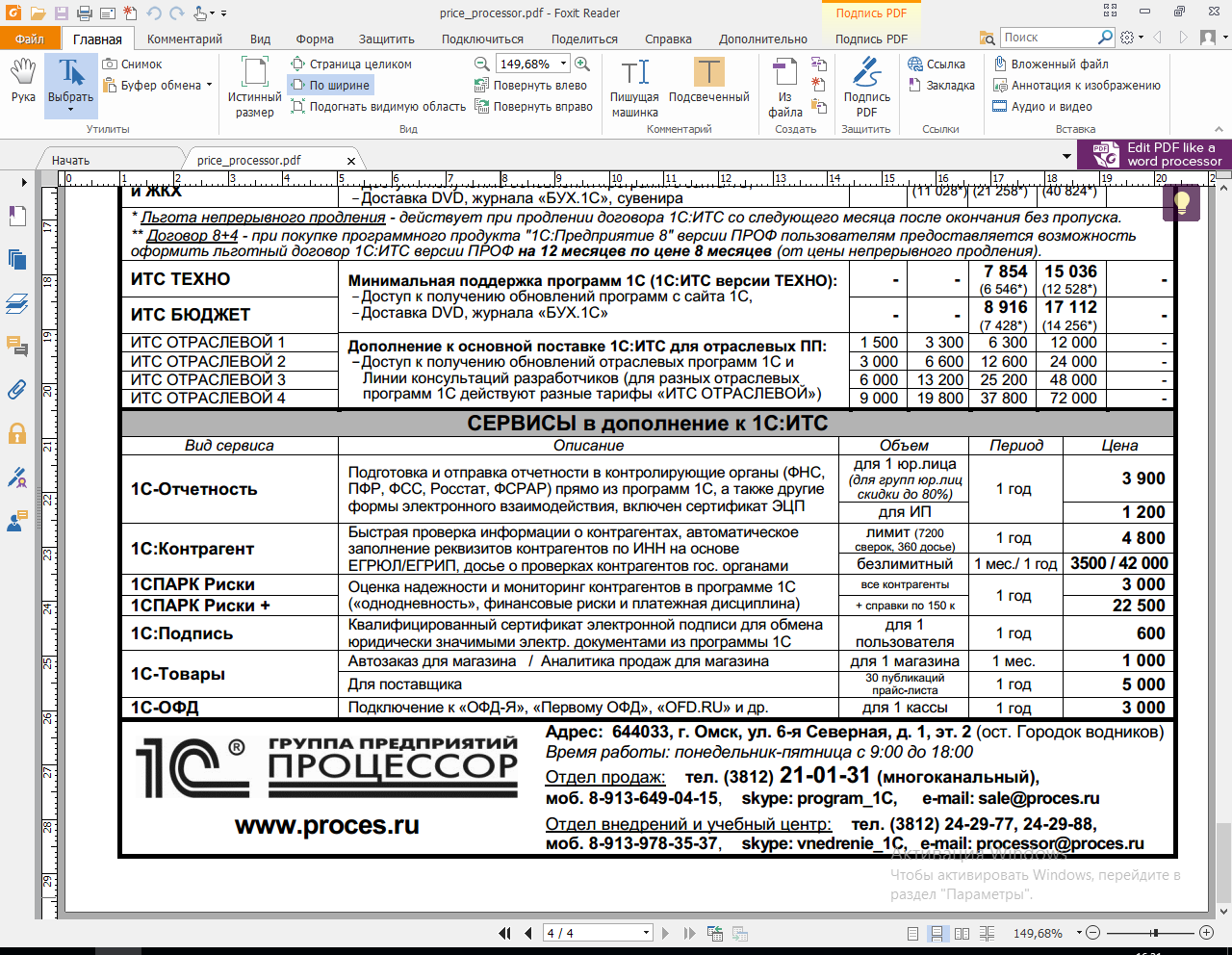 ПРОГРАММНЫЕ ПРОДУКТЫ «1С:ПРЕДПРИЯТИЕ 8»ПРОГРАММНЫЕ ПРОДУКТЫ «1С:ПРЕДПРИЯТИЕ 8»ПРОГРАММНЫЕ ПРОДУКТЫ «1С:ПРЕДПРИЯТИЕ 8»ПРОГРАММНЫЕ ПРОДУКТЫ «1С:ПРЕДПРИЯТИЕ 8»ПродуктЦена* прог.Цена* прог.Цена* USB1С:Платежные документы 8 - для подготовки основных бухгалтерских документов 660 660 -1C:Налогоплательщик 8 - для подготовки отчетности организации в государственные органы 1 800 1 800 -Бухгалтерский учетБухгалтерский учетБухгалтерский учетБухгалтерский учет1С:Бухгалтерия 8 для 1 – акция: эл. поставка «1C:Бухгалтерия 8. Базовая версия» + сервисы на 12 мес. 3 000 3 000 -1С:БизнесСтарт – акция: эл. поставка «1С:Предприниматель» + сервисы на 12 мес. 3 000 3 000 -1C:Бухгалтерия 8. Базовая 5 400 5 400 -1С:Упрощенка спецпоставка «1C:Бухгалтерия 8. Базовая версия» 5 400 5 400 -1С:Предприниматель 2015 спецпоставка «1C:Бухгалтерия 8. Базовая версия» 5 400 5 400 -1C:Бухгалтерия 8 ПРОФ + ИТС** (+ 3 часа на установку ***) 13 000 13 000 16 2001С:Бухгалтерия 8 ПРОФ. Комплект на 5 пользователей + ИТС** (+ 5 час. на установку ***) 26 000 26 000 30 2001C:Бухгалтерия 8 КОРП + ИТС** (+ 5 час. на установку ***) 33 600 33 600 38 500Расчет зарплаты и управление персоналомРасчет зарплаты и управление персоналомРасчет зарплаты и управление персоналомРасчет зарплаты и управление персоналом1С:Зарплата и Управление персоналом 8. Базовая версия 8 100 8 100 -1С:Зарплата и Управление персоналом 8 ПРОФ + ИТС** (+ 4 часа на установку ***) 22 600 22 600 27 3001С:Зарплата и Управление персоналом 8 КОРП + ИТС** (+ 5 час. на установку ***) 109 000 109 000 -Оперативный учетОперативный учетОперативный учетОперативный учет1С:Управление торговлей 8. Базовая версия 7 200 7 200 -1С:Предприятие 8. Управление торговлей + ИТС** (+ 4 часа на установку ***) 22 600 22 600 27 3001С:Розница 8. Базовая версия 3 600 3 600 -1С:Розница 8 ПРОФ + ИТС** (+ 3 часа на установку ***) 13 000 13 000 16 2001С:Управление нашей фирмой 8. Базовая версия 5 400 5 400 -1С:Управление нашей фирмой 8 + ИТС** (+ 4 часа на установку ***) 17 400 17 400 -1С:Управление нашей фирмой 8 на 5 польз. + ИТС** (+ 4 часа на установку ***) 31 800 31 800 -Комплексные продуктыКомплексные продуктыКомплексные продуктыКомплексные продукты1С:Предприятие 8. Комплект прикладных решений на 5 пользователей + ИТС** (+ 6 час. ***)
в составе: 1С:Бухгалтерия 8 + 1С:Зарплата и управление персоналом 8 + 1С:Управление торговлей 8 1С:Предприятие 8. Комплект прикладных решений на 5 пользователей + ИТС** (+ 6 час. ***)
в составе: 1С:Бухгалтерия 8 + 1С:Зарплата и управление персоналом 8 + 1С:Управление торговлей 8 50 400 57 0001С:Комплексная автоматизация 8 + ИТС** (+ 5 час. на установку ***) 1С:Комплексная автоматизация 8 + ИТС** (+ 5 час. на установку ***) 61 700 69 6001С:Комплексная автоматизация 8 на 10 польз. + клиент-сервер + ИТС** (+ 8 час. на установку ***) 1С:Комплексная автоматизация 8 на 10 польз. + клиент-сервер + ИТС** (+ 8 час. на установку ***) 133 700ERP-системыERP-системыERP-системыERP-системы1С:Предприятие 8. ERP Управление предприятием + ИТС** (+ 20 час. на установку ***) 432 000 432 000 -Делопроизводство, консолидация отчетностиДелопроизводство, консолидация отчетностиДелопроизводство, консолидация отчетностиДелопроизводство, консолидация отчетности1С:Договоры 8 Базовая версия 5 400 5 400 -1С:Договоры 8 ПРОФ + ИТС** (+ 3 часа на установку ***) 13 000 13 000 -1С:Документооборот 8 ПРОФ + ИТС** (+ 5 час. на установку ***) 36 000 36 000 -1С:Документооборот 8 КОРП + ИТС** (+ 8 час. на установку ***) 187 000 187 000 -1С:Консолидация 8 ПРОФ + ИТС** (+ 10 час. на установку ***) 777 600 777 600 850 0001С:Предприятие 8. Управление холдингом 8 + ИТС** (+ 20 час. на установку ***) 1 250 000 1 250 000 -Продукты для государственных (муниципальных) учрежденийПродукты для государственных (муниципальных) учрежденийПродукты для государственных (муниципальных) учрежденийПродукты для государственных (муниципальных) учреждений1С:Бухгалтерия государственного учреждения 8. Базовая версия 3 600 3 600 -1С:Бухгалтерия государственного учреждения 8 ПРОФ + ИТС** (+ 3 часа на установку ***) 14 400 14 400 17 7001С:Зарплата и кадры государственного учреждения 8. Базовая версия 9 200 9 200 -1С:Зарплата и кадры государственного учреждения 8 + ИТС** (+ 4 часа на установку ***) 28 100 28 100 -1С:Документооборот государственного учреждения 8 + ИТС** (+ 8 час. на установку ***) 117 600 117 600 -1С:Бюджетная отчетность 8 + ИТС** (+ 5 час. на установку ***) 33 600 33 600 38 5001С:Свод отчетов 8 ПРОФ + ИТС** (+ 8 час. на установку ***) 108 000 108 000 120 900* Цена
1. Указана разная стоимость для программных продуктов и лицензий «1С:Предприятие 8», поставляемых в 2-х вариантах:
как с программной защитой, так и с аппаратной защитой (ключом USB).
** ИТС
1. В поставку включен купон на льготную поставку 1С:ИТС версии ПРОФ (на выбор: на 3 мес. без оплаты либо на 12 мес. по цене 8 мес.);
2. Обязательным условием сопровождения данного программного продукта является наличие действующего договора 1С:ИТС.
*** Часы на доставку и установку
1. Предусматривают работы по установке программы 1С и первичное консультирование по технологии работы с программным продуктом. Если при
установке программы выбраны не все бонусные часы, оставшиеся часы можно использовать на технически более сложные работы программиста
(настройка обмена, перенос данных и др.), но с коэффициентом 0,5 (то есть делятся пополам).
2. Предоставляются единомоментно в течение месяца после приобретения программного продукта и только в пределах г. Омска. Оказываются только при
наличии у пользователя исправного аппаратно-программного комплекса, соответствующего требованиям системы «1С:Предприятие 8».
3. При покупке новой программы апгрейдом со старой предоставляется ½ указанных часов, и только если пользователь выполнил свои обязательства по
апгрейду (сдал регистрационную анкету и ключ защиты старой программы). Для клиентских и серверных лицензий – предоставляются только при
первичной установке программного продукта.* Цена
1. Указана разная стоимость для программных продуктов и лицензий «1С:Предприятие 8», поставляемых в 2-х вариантах:
как с программной защитой, так и с аппаратной защитой (ключом USB).
** ИТС
1. В поставку включен купон на льготную поставку 1С:ИТС версии ПРОФ (на выбор: на 3 мес. без оплаты либо на 12 мес. по цене 8 мес.);
2. Обязательным условием сопровождения данного программного продукта является наличие действующего договора 1С:ИТС.
*** Часы на доставку и установку
1. Предусматривают работы по установке программы 1С и первичное консультирование по технологии работы с программным продуктом. Если при
установке программы выбраны не все бонусные часы, оставшиеся часы можно использовать на технически более сложные работы программиста
(настройка обмена, перенос данных и др.), но с коэффициентом 0,5 (то есть делятся пополам).
2. Предоставляются единомоментно в течение месяца после приобретения программного продукта и только в пределах г. Омска. Оказываются только при
наличии у пользователя исправного аппаратно-программного комплекса, соответствующего требованиям системы «1С:Предприятие 8».
3. При покупке новой программы апгрейдом со старой предоставляется ½ указанных часов, и только если пользователь выполнил свои обязательства по
апгрейду (сдал регистрационную анкету и ключ защиты старой программы). Для клиентских и серверных лицензий – предоставляются только при
первичной установке программного продукта.* Цена
1. Указана разная стоимость для программных продуктов и лицензий «1С:Предприятие 8», поставляемых в 2-х вариантах:
как с программной защитой, так и с аппаратной защитой (ключом USB).
** ИТС
1. В поставку включен купон на льготную поставку 1С:ИТС версии ПРОФ (на выбор: на 3 мес. без оплаты либо на 12 мес. по цене 8 мес.);
2. Обязательным условием сопровождения данного программного продукта является наличие действующего договора 1С:ИТС.
*** Часы на доставку и установку
1. Предусматривают работы по установке программы 1С и первичное консультирование по технологии работы с программным продуктом. Если при
установке программы выбраны не все бонусные часы, оставшиеся часы можно использовать на технически более сложные работы программиста
(настройка обмена, перенос данных и др.), но с коэффициентом 0,5 (то есть делятся пополам).
2. Предоставляются единомоментно в течение месяца после приобретения программного продукта и только в пределах г. Омска. Оказываются только при
наличии у пользователя исправного аппаратно-программного комплекса, соответствующего требованиям системы «1С:Предприятие 8».
3. При покупке новой программы апгрейдом со старой предоставляется ½ указанных часов, и только если пользователь выполнил свои обязательства по
апгрейду (сдал регистрационную анкету и ключ защиты старой программы). Для клиентских и серверных лицензий – предоставляются только при
первичной установке программного продукта.* Цена
1. Указана разная стоимость для программных продуктов и лицензий «1С:Предприятие 8», поставляемых в 2-х вариантах:
как с программной защитой, так и с аппаратной защитой (ключом USB).
** ИТС
1. В поставку включен купон на льготную поставку 1С:ИТС версии ПРОФ (на выбор: на 3 мес. без оплаты либо на 12 мес. по цене 8 мес.);
2. Обязательным условием сопровождения данного программного продукта является наличие действующего договора 1С:ИТС.
*** Часы на доставку и установку
1. Предусматривают работы по установке программы 1С и первичное консультирование по технологии работы с программным продуктом. Если при
установке программы выбраны не все бонусные часы, оставшиеся часы можно использовать на технически более сложные работы программиста
(настройка обмена, перенос данных и др.), но с коэффициентом 0,5 (то есть делятся пополам).
2. Предоставляются единомоментно в течение месяца после приобретения программного продукта и только в пределах г. Омска. Оказываются только при
наличии у пользователя исправного аппаратно-программного комплекса, соответствующего требованиям системы «1С:Предприятие 8».
3. При покупке новой программы апгрейдом со старой предоставляется ½ указанных часов, и только если пользователь выполнил свои обязательства по
апгрейду (сдал регистрационную анкету и ключ защиты старой программы). Для клиентских и серверных лицензий – предоставляются только при
первичной установке программного продукта.Масштабируемость: клиентские и серверные лицензии
Масштабируемость: клиентские и серверные лицензии
Масштабируемость: клиентские и серверные лицензии
Масштабируемость: клиентские и серверные лицензии
Масштабируемость: клиентские и серверные лицензии
Масштабируемость: клиентские и серверные лицензии
1С:Предприятие 8. Клиентская лицензия на 1 рабочее место (+ 1 час*** доп. к осн. поставке) 1С:Предприятие 8. Клиентская лицензия на 1 рабочее место (+ 1 час*** доп. к осн. поставке) 6 300 6 300 6 300 8 2001С:Предприятие 8. Клиентская лицензия на 5 рабочих мест (+ 2 часа*** доп. к осн. поставке) 1С:Предприятие 8. Клиентская лицензия на 5 рабочих мест (+ 2 часа*** доп. к осн. поставке) 21 600 21 600 21 600 28 1001С:Предприятие 8. Клиентская лицензия на 10 рабочих мест (+ 3 часа*** доп. к осн. поставке) 1С:Предприятие 8. Клиентская лицензия на 10 рабочих мест (+ 3 часа*** доп. к осн. поставке) 41 400 41 400 41 400 51 9001С:Предприятие 8. Клиентская лицензия на 20 рабочих мест (+ 5 час.*** доп. к осн. поставке) 1С:Предприятие 8. Клиентская лицензия на 20 рабочих мест (+ 5 час.*** доп. к осн. поставке) 78 000 78 000 78 000 97 6001С:Предприятие 8. Клиентская лицензия на 50 рабочих мест (+ 8 час.*** доп. к осн. поставке) 1С:Предприятие 8. Клиентская лицензия на 50 рабочих мест (+ 8 час.*** доп. к осн. поставке) 187 200 187 200 187 200 224 7001С:Предприятие 8. Клиентская лицензия на 100 рабочих мест (+ 12 час *** доп. к осн. поставке) 1С:Предприятие 8. Клиентская лицензия на 100 рабочих мест (+ 12 час *** доп. к осн. поставке) 360 000 360 000 360 000 432 0001С:Предприятие 8. Клиентская лицензия на 300 рабочих мест (+ 30 час *** доп. к осн. поставке) 1С:Предприятие 8. Клиентская лицензия на 300 рабочих мест (+ 30 час *** доп. к осн. поставке) 1 068 000 1 068 000 1 068 000 1 281 6001С:Предприятие 8. Клиентская лицензия на 500 рабочих мест (+ 50 час *** доп. к осн. поставке) 1С:Предприятие 8. Клиентская лицензия на 500 рабочих мест (+ 50 час *** доп. к осн. поставке) 1 776 000 1 776 000 1 776 000 2 131 2001С:Предприятие 8.3. Сервер МИНИ на 5 подключений (+ 1 час*** доп. к осн. поставке) 1С:Предприятие 8.3. Сервер МИНИ на 5 подключений (+ 1 час*** доп. к осн. поставке) 14 400 14 400 14 400 -1С:Предприятие 8.3. Лицензия на сервер (+ 2 часа*** доп. к осн. поставке) 1С:Предприятие 8.3. Лицензия на сервер (+ 2 часа*** доп. к осн. поставке) 50 400 50 400 50 400 60 5001С:Предприятие 8.3. Лицензия на сервер (x86-64) (+ 4 часа*** доп. к осн. поставке) 1С:Предприятие 8.3. Лицензия на сервер (x86-64) (+ 4 часа*** доп. к осн. поставке) 86 400 86 400 86 400 103 700ДРУГИЕ ПРОГРАММНЫЕ ПРОДУКТЫДРУГИЕ ПРОГРАММНЫЕ ПРОДУКТЫДРУГИЕ ПРОГРАММНЫЕ ПРОДУКТЫДРУГИЕ ПРОГРАММНЫЕ ПРОДУКТЫДРУГИЕ ПРОГРАММНЫЕ ПРОДУКТЫДРУГИЕ ПРОГРАММНЫЕ ПРОДУКТЫПродукт Продукт Продукт Продукт ЦенаЦена«1С:Предприятие 8». Отраслевые решения«1С:Предприятие 8». Отраслевые решения«1С:Предприятие 8». Отраслевые решения«1С:Предприятие 8». Отраслевые решения«1С:Предприятие 8». Отраслевые решения«1С:Предприятие 8». Отраслевые решенияНа платформе «1С:Предприятие 8» выпускается более 200 специализированных решений, предназначенных для решения отраслевых и
функциональных задач при автоматизации предприятий различных видов деятельности: образования, общественного питания, медицины,
фармацевтики, строительства, розничной торговли, ремонта автомобилей, туризма, сельскохозяйственных предприятий, ЖКХ и пр.На платформе «1С:Предприятие 8» выпускается более 200 специализированных решений, предназначенных для решения отраслевых и
функциональных задач при автоматизации предприятий различных видов деятельности: образования, общественного питания, медицины,
фармацевтики, строительства, розничной торговли, ремонта автомобилей, туризма, сельскохозяйственных предприятий, ЖКХ и пр.На платформе «1С:Предприятие 8» выпускается более 200 специализированных решений, предназначенных для решения отраслевых и
функциональных задач при автоматизации предприятий различных видов деятельности: образования, общественного питания, медицины,
фармацевтики, строительства, розничной торговли, ремонта автомобилей, туризма, сельскохозяйственных предприятий, ЖКХ и пр.На платформе «1С:Предприятие 8» выпускается более 200 специализированных решений, предназначенных для решения отраслевых и
функциональных задач при автоматизации предприятий различных видов деятельности: образования, общественного питания, медицины,
фармацевтики, строительства, розничной торговли, ремонта автомобилей, туризма, сельскохозяйственных предприятий, ЖКХ и пр.На платформе «1С:Предприятие 8» выпускается более 200 специализированных решений, предназначенных для решения отраслевых и
функциональных задач при автоматизации предприятий различных видов деятельности: образования, общественного питания, медицины,
фармацевтики, строительства, розничной торговли, ремонта автомобилей, туризма, сельскохозяйственных предприятий, ЖКХ и пр.На платформе «1С:Предприятие 8» выпускается более 200 специализированных решений, предназначенных для решения отраслевых и
функциональных задач при автоматизации предприятий различных видов деятельности: образования, общественного питания, медицины,
фармацевтики, строительства, розничной торговли, ремонта автомобилей, туризма, сельскохозяйственных предприятий, ЖКХ и пр.Айлант: Управление ЖКХ ПРОФ + ИТС*** / Базовая версия Айлант: Управление ЖКХ ПРОФ + ИТС*** / Базовая версия Айлант: Управление ЖКХ ПРОФ + ИТС*** / Базовая версия 23 300 / 8 50023 300 / 8 50023 300 / 8 500Альфа-Авто: Автосервис + Автозапчасти ПРОФ, ред. 5. Комплект на 5 пользователей + ИТС*** Альфа-Авто: Автосервис + Автозапчасти ПРОФ, ред. 5. Комплект на 5 пользователей + ИТС*** Альфа-Авто: Автосервис + Автозапчасти ПРОФ, ред. 5. Комплект на 5 пользователей + ИТС*** 44 00044 00044 0001С-КАМИН:Зарплата. Версия 5.0 + ИТС*** / Базовая версия 1С-КАМИН:Зарплата. Версия 5.0 + ИТС*** / Базовая версия 1С-КАМИН:Зарплата. Версия 5.0 + ИТС*** / Базовая версия 21 600 / 7 50021 600 / 7 50021 600 / 7 5001С:Предприятие 8. CRM СТАНДАРТ. Комплект на 5 пользователей + ИТС*** 1С:Предприятие 8. CRM СТАНДАРТ. Комплект на 5 пользователей + ИТС*** 1С:Предприятие 8. CRM СТАНДАРТ. Комплект на 5 пользователей + ИТС*** 26 00026 00026 0001С:Предприятие 8. Бухгалтерия сельскохозяйственного предприятия + ИТС*** 1С:Предприятие 8. Бухгалтерия сельскохозяйственного предприятия + ИТС*** 1С:Предприятие 8. Бухгалтерия сельскохозяйственного предприятия + ИТС*** 36 00036 00036 0001С:Предприятие 8. Бухгалтерия строительной организации + ИТС*** 1С:Предприятие 8. Бухгалтерия строительной организации + ИТС*** 1С:Предприятие 8. Бухгалтерия строительной организации + ИТС*** 14 00014 00014 0001С:Предприятие 8. Общепит + ИТС*** 1С:Предприятие 8. Общепит + ИТС*** 1С:Предприятие 8. Общепит + ИТС*** 26 40026 40026 4001С:Предприятие 8. Салон красоты + ИТС*** 1С:Предприятие 8. Салон красоты + ИТС*** 1С:Предприятие 8. Салон красоты + ИТС*** 25 00025 00025 0001С:Предприятие 8. Управление автотранспортом Стандарт + ИТС*** 1С:Предприятие 8. Управление автотранспортом Стандарт + ИТС*** 1С:Предприятие 8. Управление автотранспортом Стандарт + ИТС*** 22 50022 50022 5001С:Розница 8. Аптека + ИТС*** 1С:Розница 8. Аптека + ИТС*** 1С:Розница 8. Аптека + ИТС*** 26 40026 40026 400Программы других производителейПрограммы других производителейПрограммы других производителейПрограммы других производителейПрограммы других производителейПрограммы других производителейГП «Процессор» поставляет лицензионное программное обеспечение различных разработчиков (более 6 тыс. наименований)ГП «Процессор» поставляет лицензионное программное обеспечение различных разработчиков (более 6 тыс. наименований)ГП «Процессор» поставляет лицензионное программное обеспечение различных разработчиков (более 6 тыс. наименований)ГП «Процессор» поставляет лицензионное программное обеспечение различных разработчиков (более 6 тыс. наименований)ГП «Процессор» поставляет лицензионное программное обеспечение различных разработчиков (более 6 тыс. наименований)ГП «Процессор» поставляет лицензионное программное обеспечение различных разработчиков (более 6 тыс. наименований)- Антивирусы и безопасность. Администрирование и мониторинг сети. Утилиты и сервисные программы.
- Операционные системы. СУБД (Системы управления базами данных). Языки и среды программирования.
- Офисные приложения. Обучение, словари, переводчики. Программы для навигации. Совместная работа.
- Графика, дизайн и верстка. Работа с мультимедиа (видео и звук). Системы автоматизированного проектирования.- Антивирусы и безопасность. Администрирование и мониторинг сети. Утилиты и сервисные программы.
- Операционные системы. СУБД (Системы управления базами данных). Языки и среды программирования.
- Офисные приложения. Обучение, словари, переводчики. Программы для навигации. Совместная работа.
- Графика, дизайн и верстка. Работа с мультимедиа (видео и звук). Системы автоматизированного проектирования.- Антивирусы и безопасность. Администрирование и мониторинг сети. Утилиты и сервисные программы.
- Операционные системы. СУБД (Системы управления базами данных). Языки и среды программирования.
- Офисные приложения. Обучение, словари, переводчики. Программы для навигации. Совместная работа.
- Графика, дизайн и верстка. Работа с мультимедиа (видео и звук). Системы автоматизированного проектирования.- Антивирусы и безопасность. Администрирование и мониторинг сети. Утилиты и сервисные программы.
- Операционные системы. СУБД (Системы управления базами данных). Языки и среды программирования.
- Офисные приложения. Обучение, словари, переводчики. Программы для навигации. Совместная работа.
- Графика, дизайн и верстка. Работа с мультимедиа (видео и звук). Системы автоматизированного проектирования.- Антивирусы и безопасность. Администрирование и мониторинг сети. Утилиты и сервисные программы.
- Операционные системы. СУБД (Системы управления базами данных). Языки и среды программирования.
- Офисные приложения. Обучение, словари, переводчики. Программы для навигации. Совместная работа.
- Графика, дизайн и верстка. Работа с мультимедиа (видео и звук). Системы автоматизированного проектирования.- Антивирусы и безопасность. Администрирование и мониторинг сети. Утилиты и сервисные программы.
- Операционные системы. СУБД (Системы управления базами данных). Языки и среды программирования.
- Офисные приложения. Обучение, словари, переводчики. Программы для навигации. Совместная работа.
- Графика, дизайн и верстка. Работа с мультимедиа (видео и звук). Системы автоматизированного проектирования.Специальная поставка - Microsoft SQL Server для «1С:Предприятие 8»Специальная поставка - Microsoft SQL Server для «1С:Предприятие 8»Специальная поставка - Microsoft SQL Server для «1С:Предприятие 8»Специальная поставка - Microsoft SQL Server для «1С:Предприятие 8»Специальная поставка - Microsoft SQL Server для «1С:Предприятие 8»Специальная поставка - Microsoft SQL Server для «1С:Предприятие 8»Лицензия на сервер MS SQL Server Standard 2016 Runtime для 1С:Предприятие 8. Электронная поставка Лицензия на сервер MS SQL Server Standard 2016 Runtime для 1С:Предприятие 8. Электронная поставка Лицензия на сервер MS SQL Server Standard 2016 Runtime для 1С:Предприятие 8. Электронная поставка Лицензия на сервер MS SQL Server Standard 2016 Runtime для 1С:Предприятие 8. Электронная поставка 18 65418 654Клиентский доступ на 1 р.м. к MS SQL Server 2016 Runtime для 1С:Предприятие 8. Электронная поставка Клиентский доступ на 1 р.м. к MS SQL Server 2016 Runtime для 1С:Предприятие 8. Электронная поставка Клиентский доступ на 1 р.м. к MS SQL Server 2016 Runtime для 1С:Предприятие 8. Электронная поставка Клиентский доступ на 1 р.м. к MS SQL Server 2016 Runtime для 1С:Предприятие 8. Электронная поставка 9 4429 442Лицензия на сервер MS SQL Server Standard 2016 Full-use для 1С:Предприятие 8. Электронная поставка Лицензия на сервер MS SQL Server Standard 2016 Full-use для 1С:Предприятие 8. Электронная поставка Лицензия на сервер MS SQL Server Standard 2016 Full-use для 1С:Предприятие 8. Электронная поставка Лицензия на сервер MS SQL Server Standard 2016 Full-use для 1С:Предприятие 8. Электронная поставка 50 53450 534Клиентский доступ на 1 р.м. к MS SQL Server 2016 Full-use для 1С:Предприятие 8. Электронная поставка Клиентский доступ на 1 р.м. к MS SQL Server 2016 Full-use для 1С:Предприятие 8. Электронная поставка Клиентский доступ на 1 р.м. к MS SQL Server 2016 Full-use для 1С:Предприятие 8. Электронная поставка Клиентский доступ на 1 р.м. к MS SQL Server 2016 Full-use для 1С:Предприятие 8. Электронная поставка 11 75711 7571С-ЭТП (НЭП и КЭП для электронных торговых площадок)1С-ЭТП (НЭП и КЭП для электронных торговых площадок)1С-ЭТП (НЭП и КЭП для электронных торговых площадок)1С-ЭТП (НЭП и КЭП для электронных торговых площадок)1С-ЭТП (НЭП и КЭП для электронных торговых площадок)1С-ЭТП (НЭП и КЭП для электронных торговых площадок)ГП «Процессор» поставляет сертификаты квалифицированной электронной подписи для ЕГАИС с крипто-ключом JaCarta, а также
сертификаты электронной подписи (КЭП и НЭП) для участия в электронных торгах на различных типах площадок (1С-ЭТП)ГП «Процессор» поставляет сертификаты квалифицированной электронной подписи для ЕГАИС с крипто-ключом JaCarta, а также
сертификаты электронной подписи (КЭП и НЭП) для участия в электронных торгах на различных типах площадок (1С-ЭТП)ГП «Процессор» поставляет сертификаты квалифицированной электронной подписи для ЕГАИС с крипто-ключом JaCarta, а также
сертификаты электронной подписи (КЭП и НЭП) для участия в электронных торгах на различных типах площадок (1С-ЭТП)ГП «Процессор» поставляет сертификаты квалифицированной электронной подписи для ЕГАИС с крипто-ключом JaCarta, а также
сертификаты электронной подписи (КЭП и НЭП) для участия в электронных торгах на различных типах площадок (1С-ЭТП)ГП «Процессор» поставляет сертификаты квалифицированной электронной подписи для ЕГАИС с крипто-ключом JaCarta, а также
сертификаты электронной подписи (КЭП и НЭП) для участия в электронных торгах на различных типах площадок (1С-ЭТП)ГП «Процессор» поставляет сертификаты квалифицированной электронной подписи для ЕГАИС с крипто-ключом JaCarta, а также
сертификаты электронной подписи (КЭП и НЭП) для участия в электронных торгах на различных типах площадок (1С-ЭТП)крипто-ключ Аппаратный крипто-ключ JaCarta SE PKI/ГОСТ для записи на него сертификата КЭП Аппаратный крипто-ключ JaCarta SE PKI/ГОСТ для записи на него сертификата КЭП Аппаратный крипто-ключ JaCarta SE PKI/ГОСТ для записи на него сертификата КЭП Аппаратный крипто-ключ JaCarta SE PKI/ГОСТ для записи на него сертификата КЭП 1 800изготовление Изготовление и регистрация квалифицированного сертификата ключа электронной подписи Изготовление и регистрация квалифицированного сертификата ключа электронной подписи Изготовление и регистрация квалифицированного сертификата ключа электронной подписи Изготовление и регистрация квалифицированного сертификата ключа электронной подписи 501С-ЭТП. ЕГАИС Квалифицированная электронная подпись (КЭП) для подписания электронных документов
перед их фиксацией в ЕГАИС Квалифицированная электронная подпись (КЭП) для подписания электронных документов
перед их фиксацией в ЕГАИС Квалифицированная электронная подпись (КЭП) для подписания электронных документов
перед их фиксацией в ЕГАИС Квалифицированная электронная подпись (КЭП) для подписания электронных документов
перед их фиксацией в ЕГАИС 2 0501С-ЭТП. Госзаказ Неквалифицированный сертификат электронной подписи (НЭП) - для участия в торгах на 5
федеральных торговых площадках Неквалифицированный сертификат электронной подписи (НЭП) - для участия в торгах на 5
федеральных торговых площадках Неквалифицированный сертификат электронной подписи (НЭП) - для участия в торгах на 5
федеральных торговых площадках Неквалифицированный сертификат электронной подписи (НЭП) - для участия в торгах на 5
федеральных торговых площадках 4 4501С-ЭТП. B2B Квалифицированный сертификат электронной подписи (КЭП) для работы на площадках
группы В2В-Center и торговых площадках без дополнительных требований к сертификату Квалифицированный сертификат электронной подписи (КЭП) для работы на площадках
группы В2В-Center и торговых площадках без дополнительных требований к сертификату Квалифицированный сертификат электронной подписи (КЭП) для работы на площадках
группы В2В-Center и торговых площадках без дополнительных требований к сертификату Квалифицированный сертификат электронной подписи (КЭП) для работы на площадках
группы В2В-Center и торговых площадках без дополнительных требований к сертификату 3 4501С-ЭТП. Коммерческий Квалифицированный сертификат электронной подписи (КЭП) для работы на площадках
группы В2В-Center и АЭТП, а также для государственных электронных порталов Квалифицированный сертификат электронной подписи (КЭП) для работы на площадках
группы В2В-Center и АЭТП, а также для государственных электронных порталов Квалифицированный сертификат электронной подписи (КЭП) для работы на площадках
группы В2В-Center и АЭТП, а также для государственных электронных порталов Квалифицированный сертификат электронной подписи (КЭП) для работы на площадках
группы В2В-Center и АЭТП, а также для государственных электронных порталов 5 4501С-ЭТП. Расширенный Госзаказ + B2B (КЭП) Госзаказ + B2B (КЭП) Госзаказ + B2B (КЭП) Госзаказ + B2B (КЭП) 6 4501С-ЭТП. Универсальный Госзаказ + B2B + Коммерческий (КЭП) Госзаказ + B2B + Коммерческий (КЭП) Госзаказ + B2B + Коммерческий (КЭП) Госзаказ + B2B + Коммерческий (КЭП) 8 450Сертификация и аттестацияСертификация и аттестацияСертификация пользователей «1С:Профессионал» по программам и платформе «1С:Предприятие 8» 750Аттестация программистов «1С:Специалист» по программам и платформе «1С:Предприятие 8» 2 500Аттестация «1С:Специалист-консультант» по внедрению «1С:Предприятие 8» 3 600УСЛУГИ ВНЕДРЕНИЯ И СОПРОВОЖДЕНИЯ 1СУСЛУГИ ВНЕДРЕНИЯ И СОПРОВОЖДЕНИЯ 1СУСЛУГИ ВНЕДРЕНИЯ И СОПРОВОЖДЕНИЯ 1СУСЛУГИ ВНЕДРЕНИЯ И СОПРОВОЖДЕНИЯ 1СУСЛУГИ ВНЕДРЕНИЯ И СОПРОВОЖДЕНИЯ 1СУСЛУГИ ВНЕДРЕНИЯ И СОПРОВОЖДЕНИЯ 1СУСЛУГИ ВНЕДРЕНИЯ И СОПРОВОЖДЕНИЯ 1СУСЛУГИ ВНЕДРЕНИЯ И СОПРОВОЖДЕНИЯ 1СУСЛУГИ ВНЕДРЕНИЯ И СОПРОВОЖДЕНИЯ 1СУСЛУГИ ВНЕДРЕНИЯ И СОПРОВОЖДЕНИЯ 1СУСЛУГИ ВНЕДРЕНИЯ И СОПРОВОЖДЕНИЯ 1СУСЛУГИ ВНЕДРЕНИЯ И СОПРОВОЖДЕНИЯ 1СУСЛУГИ ВНЕДРЕНИЯ И СОПРОВОЖДЕНИЯ 1СУСЛУГИ ВНЕДРЕНИЯ И СОПРОВОЖДЕНИЯ 1СУСЛУГИ ВНЕДРЕНИЯ И СОПРОВОЖДЕНИЯ 1СУСЛУГИ ВНЕДРЕНИЯ И СОПРОВОЖДЕНИЯ 1СУСЛУГИ ВНЕДРЕНИЯ И СОПРОВОЖДЕНИЯ 1СУСЛУГИ ВНЕДРЕНИЯ И СОПРОВОЖДЕНИЯ 1СУСЛУГИ ВНЕДРЕНИЯ И СОПРОВОЖДЕНИЯ 1СВид услуги Вид услуги Вид услуги Вид услуги Вид услуги Вид услуги Вид услуги Вид услуги Вид услуги Вид услуги Период Период Период Период Период ЦенаЦенаЦенаЦенаВНЕДРЕНИЕ И СОПРОВОЖДЕНИЕ программ «1С:Предприятие»ВНЕДРЕНИЕ И СОПРОВОЖДЕНИЕ программ «1С:Предприятие»ВНЕДРЕНИЕ И СОПРОВОЖДЕНИЕ программ «1С:Предприятие»ВНЕДРЕНИЕ И СОПРОВОЖДЕНИЕ программ «1С:Предприятие»ВНЕДРЕНИЕ И СОПРОВОЖДЕНИЕ программ «1С:Предприятие»ВНЕДРЕНИЕ И СОПРОВОЖДЕНИЕ программ «1С:Предприятие»ВНЕДРЕНИЕ И СОПРОВОЖДЕНИЕ программ «1С:Предприятие»ВНЕДРЕНИЕ И СОПРОВОЖДЕНИЕ программ «1С:Предприятие»ВНЕДРЕНИЕ И СОПРОВОЖДЕНИЕ программ «1С:Предприятие»ВНЕДРЕНИЕ И СОПРОВОЖДЕНИЕ программ «1С:Предприятие»ВНЕДРЕНИЕ И СОПРОВОЖДЕНИЕ программ «1С:Предприятие»ВНЕДРЕНИЕ И СОПРОВОЖДЕНИЕ программ «1С:Предприятие»ВНЕДРЕНИЕ И СОПРОВОЖДЕНИЕ программ «1С:Предприятие»ВНЕДРЕНИЕ И СОПРОВОЖДЕНИЕ программ «1С:Предприятие»ВНЕДРЕНИЕ И СОПРОВОЖДЕНИЕ программ «1С:Предприятие»ВНЕДРЕНИЕ И СОПРОВОЖДЕНИЕ программ «1С:Предприятие»ВНЕДРЕНИЕ И СОПРОВОЖДЕНИЕ программ «1С:Предприятие»ВНЕДРЕНИЕ И СОПРОВОЖДЕНИЕ программ «1С:Предприятие»ВНЕДРЕНИЕ И СОПРОВОЖДЕНИЕ программ «1С:Предприятие»Работа программиста по разовым заявкамРабота программиста по разовым заявкамРабота программиста по разовым заявкамРабота программиста по разовым заявкамРабота программиста по разовым заявкамРабота программиста по разовым заявкамРабота программиста по разовым заявкамРабота программиста по разовым заявкамРабота программиста по разовым заявкамРабота программиста по разовым заявкамРабота программиста по разовым заявкамРабота программиста по разовым заявкамРабота программиста по разовым заявкамРабота программиста по разовым заявкамРабота программиста по разовым заявкамРабота программиста по разовым заявкамРабота программиста по разовым заявкамРабота программиста по разовым заявкамРабота программиста по разовым заявкамОбслуживание программ 1С ДИСТАНЦИОННО - через Интернет (тарификация по 15 мин.) Обслуживание программ 1С ДИСТАНЦИОННО - через Интернет (тарификация по 15 мин.) Обслуживание программ 1С ДИСТАНЦИОННО - через Интернет (тарификация по 15 мин.) Обслуживание программ 1С ДИСТАНЦИОННО - через Интернет (тарификация по 15 мин.) предоплатапредоплатапредоплатапредоплатапредоплатапредоплата1 час1 час1 час1 час1 час1 3001 3001 3001 300Обслуживание программ 1С ДИСТАНЦИОННО - через Интернет (тарификация по 15 мин.) Обслуживание программ 1С ДИСТАНЦИОННО - через Интернет (тарификация по 15 мин.) Обслуживание программ 1С ДИСТАНЦИОННО - через Интернет (тарификация по 15 мин.) Обслуживание программ 1С ДИСТАНЦИОННО - через Интернет (тарификация по 15 мин.) постоплатапостоплатапостоплатапостоплатапостоплатапостоплата1 час1 час1 час1 час1 час1 4001 4001 4001 400Обслуживание программ 1С с ВЫЕЗДОМ программиста - в черте г. Омска
(при выезде за пределы города Омска – коэффициент 1,25 , мин. заказ от 4 часов)Обслуживание программ 1С с ВЫЕЗДОМ программиста - в черте г. Омска
(при выезде за пределы города Омска – коэффициент 1,25 , мин. заказ от 4 часов)Обслуживание программ 1С с ВЫЕЗДОМ программиста - в черте г. Омска
(при выезде за пределы города Омска – коэффициент 1,25 , мин. заказ от 4 часов)Обслуживание программ 1С с ВЫЕЗДОМ программиста - в черте г. Омска
(при выезде за пределы города Омска – коэффициент 1,25 , мин. заказ от 4 часов)предоплата предоплата предоплата предоплата предоплата предоплата 1 час1 час1 час1 час1 час1 5001 5001 5001 500Обслуживание программ 1С с ВЫЕЗДОМ программиста - в черте г. Омска
(при выезде за пределы города Омска – коэффициент 1,25 , мин. заказ от 4 часов)Обслуживание программ 1С с ВЫЕЗДОМ программиста - в черте г. Омска
(при выезде за пределы города Омска – коэффициент 1,25 , мин. заказ от 4 часов)Обслуживание программ 1С с ВЫЕЗДОМ программиста - в черте г. Омска
(при выезде за пределы города Омска – коэффициент 1,25 , мин. заказ от 4 часов)Обслуживание программ 1С с ВЫЕЗДОМ программиста - в черте г. Омска
(при выезде за пределы города Омска – коэффициент 1,25 , мин. заказ от 4 часов)постоплатапостоплатапостоплатапостоплатапостоплатапостоплата1 час1 час1 час1 час1 час1 6001 6001 6001 600Абонентское сопровождениеАбонентское сопровождениеАбонентское сопровождениеАбонентское сопровождениеАбонентское сопровождениеАбонентское сопровождениеАбонентское сопровождениеАбонентское сопровождениеАбонентское сопровождениеАбонентское сопровождениеАбонентское сопровождениеАбонентское сопровождениеАбонентское сопровождениеАбонентское сопровождениеАбонентское сопровождениеАбонентское сопровождениеАбонентское сопровождениеАбонентское сопровождениеАбонентское сопровождениеТариф «БАЗОВЫЙ»: 3 часа работ программиста в месяц, 1 плановый выезд, 1 300 р./ часТариф «БАЗОВЫЙ»: 3 часа работ программиста в месяц, 1 плановый выезд, 1 300 р./ часТариф «БАЗОВЫЙ»: 3 часа работ программиста в месяц, 1 плановый выезд, 1 300 р./ часТариф «БАЗОВЫЙ»: 3 часа работ программиста в месяц, 1 плановый выезд, 1 300 р./ часТариф «БАЗОВЫЙ»: 3 часа работ программиста в месяц, 1 плановый выезд, 1 300 р./ часТариф «БАЗОВЫЙ»: 3 часа работ программиста в месяц, 1 плановый выезд, 1 300 р./ часТариф «БАЗОВЫЙ»: 3 часа работ программиста в месяц, 1 плановый выезд, 1 300 р./ часТариф «БАЗОВЫЙ»: 3 часа работ программиста в месяц, 1 плановый выезд, 1 300 р./ часТариф «БАЗОВЫЙ»: 3 часа работ программиста в месяц, 1 плановый выезд, 1 300 р./ часТариф «БАЗОВЫЙ»: 3 часа работ программиста в месяц, 1 плановый выезд, 1 300 р./ час1 мес.1 мес.1 мес.1 мес.1 мес.3 9003 9003 9003 900Тариф «СТАНДАРТ»: 6 часов работ программиста в месяц, 2 плановых выезда, 1 250 р./ час Тариф «СТАНДАРТ»: 6 часов работ программиста в месяц, 2 плановых выезда, 1 250 р./ час Тариф «СТАНДАРТ»: 6 часов работ программиста в месяц, 2 плановых выезда, 1 250 р./ час Тариф «СТАНДАРТ»: 6 часов работ программиста в месяц, 2 плановых выезда, 1 250 р./ час Тариф «СТАНДАРТ»: 6 часов работ программиста в месяц, 2 плановых выезда, 1 250 р./ час Тариф «СТАНДАРТ»: 6 часов работ программиста в месяц, 2 плановых выезда, 1 250 р./ час Тариф «СТАНДАРТ»: 6 часов работ программиста в месяц, 2 плановых выезда, 1 250 р./ час Тариф «СТАНДАРТ»: 6 часов работ программиста в месяц, 2 плановых выезда, 1 250 р./ час Тариф «СТАНДАРТ»: 6 часов работ программиста в месяц, 2 плановых выезда, 1 250 р./ час Тариф «СТАНДАРТ»: 6 часов работ программиста в месяц, 2 плановых выезда, 1 250 р./ час 1 мес.1 мес.1 мес.1 мес.1 мес.7 5007 5007 5007 500Тариф «НАДЕЖНЫЙ»: 12 часов работ программиста в месяц, 4 плановых выезда, 1 200 р./ час Тариф «НАДЕЖНЫЙ»: 12 часов работ программиста в месяц, 4 плановых выезда, 1 200 р./ час Тариф «НАДЕЖНЫЙ»: 12 часов работ программиста в месяц, 4 плановых выезда, 1 200 р./ час Тариф «НАДЕЖНЫЙ»: 12 часов работ программиста в месяц, 4 плановых выезда, 1 200 р./ час Тариф «НАДЕЖНЫЙ»: 12 часов работ программиста в месяц, 4 плановых выезда, 1 200 р./ час Тариф «НАДЕЖНЫЙ»: 12 часов работ программиста в месяц, 4 плановых выезда, 1 200 р./ час Тариф «НАДЕЖНЫЙ»: 12 часов работ программиста в месяц, 4 плановых выезда, 1 200 р./ час Тариф «НАДЕЖНЫЙ»: 12 часов работ программиста в месяц, 4 плановых выезда, 1 200 р./ час Тариф «НАДЕЖНЫЙ»: 12 часов работ программиста в месяц, 4 плановых выезда, 1 200 р./ час Тариф «НАДЕЖНЫЙ»: 12 часов работ программиста в месяц, 4 плановых выезда, 1 200 р./ час 1 мес.1 мес.1 мес.1 мес.1 мес.14 40014 40014 40014 400Тариф «VIP»: 20 часов работ программиста в месяц, 5 плановых выездов, 1 100 р./ час Тариф «VIP»: 20 часов работ программиста в месяц, 5 плановых выездов, 1 100 р./ час Тариф «VIP»: 20 часов работ программиста в месяц, 5 плановых выездов, 1 100 р./ час Тариф «VIP»: 20 часов работ программиста в месяц, 5 плановых выездов, 1 100 р./ час Тариф «VIP»: 20 часов работ программиста в месяц, 5 плановых выездов, 1 100 р./ час Тариф «VIP»: 20 часов работ программиста в месяц, 5 плановых выездов, 1 100 р./ час Тариф «VIP»: 20 часов работ программиста в месяц, 5 плановых выездов, 1 100 р./ час Тариф «VIP»: 20 часов работ программиста в месяц, 5 плановых выездов, 1 100 р./ час Тариф «VIP»: 20 часов работ программиста в месяц, 5 плановых выездов, 1 100 р./ час Тариф «VIP»: 20 часов работ программиста в месяц, 5 плановых выездов, 1 100 р./ час 1 мес.1 мес.1 мес.1 мес.1 мес.22 00022 00022 00022 000Комплексное внедрениеКомплексное внедрениеКомплексное внедрениеКомплексное внедрениеКомплексное внедрениеКомплексное внедрениеКомплексное внедрениеКомплексное внедрениеКомплексное внедрениеКомплексное внедрениеКомплексное внедрениеКомплексное внедрениеКомплексное внедрениеКомплексное внедрениеКомплексное внедрениеКомплексное внедрениеКомплексное внедрениеКомплексное внедрениеКомплексное внедрениеПроектное внедрение систем 1С:ERP, 1С:УПП, 1С:Комплексная автоматизация (проведение обследования, составление
технического задания, внедрение и настройка, тестирование, обучение пользователей, консультации)Проектное внедрение систем 1С:ERP, 1С:УПП, 1С:Комплексная автоматизация (проведение обследования, составление
технического задания, внедрение и настройка, тестирование, обучение пользователей, консультации)Проектное внедрение систем 1С:ERP, 1С:УПП, 1С:Комплексная автоматизация (проведение обследования, составление
технического задания, внедрение и настройка, тестирование, обучение пользователей, консультации)Проектное внедрение систем 1С:ERP, 1С:УПП, 1С:Комплексная автоматизация (проведение обследования, составление
технического задания, внедрение и настройка, тестирование, обучение пользователей, консультации)Проектное внедрение систем 1С:ERP, 1С:УПП, 1С:Комплексная автоматизация (проведение обследования, составление
технического задания, внедрение и настройка, тестирование, обучение пользователей, консультации)Проектное внедрение систем 1С:ERP, 1С:УПП, 1С:Комплексная автоматизация (проведение обследования, составление
технического задания, внедрение и настройка, тестирование, обучение пользователей, консультации)Проектное внедрение систем 1С:ERP, 1С:УПП, 1С:Комплексная автоматизация (проведение обследования, составление
технического задания, внедрение и настройка, тестирование, обучение пользователей, консультации)Проектное внедрение систем 1С:ERP, 1С:УПП, 1С:Комплексная автоматизация (проведение обследования, составление
технического задания, внедрение и настройка, тестирование, обучение пользователей, консультации)Проектное внедрение систем 1С:ERP, 1С:УПП, 1С:Комплексная автоматизация (проведение обследования, составление
технического задания, внедрение и настройка, тестирование, обучение пользователей, консультации)Проектное внедрение систем 1С:ERP, 1С:УПП, 1С:Комплексная автоматизация (проведение обследования, составление
технического задания, внедрение и настройка, тестирование, обучение пользователей, консультации)Проектное внедрение систем 1С:ERP, 1С:УПП, 1С:Комплексная автоматизация (проведение обследования, составление
технического задания, внедрение и настройка, тестирование, обучение пользователей, консультации)Проектное внедрение систем 1С:ERP, 1С:УПП, 1С:Комплексная автоматизация (проведение обследования, составление
технического задания, внедрение и настройка, тестирование, обучение пользователей, консультации)Проектное внедрение систем 1С:ERP, 1С:УПП, 1С:Комплексная автоматизация (проведение обследования, составление
технического задания, внедрение и настройка, тестирование, обучение пользователей, консультации)Проектное внедрение систем 1С:ERP, 1С:УПП, 1С:Комплексная автоматизация (проведение обследования, составление
технического задания, внедрение и настройка, тестирование, обучение пользователей, консультации)Проектное внедрение систем 1С:ERP, 1С:УПП, 1С:Комплексная автоматизация (проведение обследования, составление
технического задания, внедрение и настройка, тестирование, обучение пользователей, консультации)Проектное внедрение систем 1С:ERP, 1С:УПП, 1С:Комплексная автоматизация (проведение обследования, составление
технического задания, внедрение и настройка, тестирование, обучение пользователей, консультации)Проектное внедрение систем 1С:ERP, 1С:УПП, 1С:Комплексная автоматизация (проведение обследования, составление
технического задания, внедрение и настройка, тестирование, обучение пользователей, консультации)Проектное внедрение систем 1С:ERP, 1С:УПП, 1С:Комплексная автоматизация (проведение обследования, составление
технического задания, внедрение и настройка, тестирование, обучение пользователей, консультации)Проектное внедрение систем 1С:ERP, 1С:УПП, 1С:Комплексная автоматизация (проведение обследования, составление
технического задания, внедрение и настройка, тестирование, обучение пользователей, консультации)Настройка и доработка программ 1С, сопровождениеНастройка и доработка программ 1С, сопровождениеНастройка и доработка программ 1С, сопровождениеНастройка и доработка программ 1С, сопровождениеНастройка и доработка программ 1С, сопровождениеНастройка и доработка программ 1С, сопровождениеНастройка и доработка программ 1С, сопровождениеНастройка и доработка программ 1С, сопровождениеНастройка и доработка программ 1С, сопровождениеНастройка и доработка программ 1С, сопровождениеНастройка и доработка программ 1С, сопровождениеНастройка и доработка программ 1С, сопровождениеНастройка и доработка программ 1С, сопровождениеНастройка и доработка программ 1С, сопровождениеНастройка и доработка программ 1С, сопровождениеНастройка и доработка программ 1С, сопровождениеНастройка и доработка программ 1С, сопровождениеНастройка и доработка программ 1С, сопровождениеНастройка и доработка программ 1С, сопровождение- Установка программы 1С и первичная настройка конфигурации, настройка интерфейсов и прав доступа пользователей
- Настройка обмена между программами 1С, настройка выгрузок, настройка клиент-банка
- Перенос данных между различными версиями программ 1С (в том числе из 7.7 в 8)
- Создание новых отчетов и обработок, расширяющих функциональность системы
- Обновление типовых и нетиповых программ 1С (обновление платформы и конфигураций, загрузка классификаторов, создание архивных
копий базы данных, выявление технических ошибок, восстановление данных)
- Индивидуальное обучение пользователя работе в программе 1С с учетом специфики заказчика- Установка программы 1С и первичная настройка конфигурации, настройка интерфейсов и прав доступа пользователей
- Настройка обмена между программами 1С, настройка выгрузок, настройка клиент-банка
- Перенос данных между различными версиями программ 1С (в том числе из 7.7 в 8)
- Создание новых отчетов и обработок, расширяющих функциональность системы
- Обновление типовых и нетиповых программ 1С (обновление платформы и конфигураций, загрузка классификаторов, создание архивных
копий базы данных, выявление технических ошибок, восстановление данных)
- Индивидуальное обучение пользователя работе в программе 1С с учетом специфики заказчика- Установка программы 1С и первичная настройка конфигурации, настройка интерфейсов и прав доступа пользователей
- Настройка обмена между программами 1С, настройка выгрузок, настройка клиент-банка
- Перенос данных между различными версиями программ 1С (в том числе из 7.7 в 8)
- Создание новых отчетов и обработок, расширяющих функциональность системы
- Обновление типовых и нетиповых программ 1С (обновление платформы и конфигураций, загрузка классификаторов, создание архивных
копий базы данных, выявление технических ошибок, восстановление данных)
- Индивидуальное обучение пользователя работе в программе 1С с учетом специфики заказчика- Установка программы 1С и первичная настройка конфигурации, настройка интерфейсов и прав доступа пользователей
- Настройка обмена между программами 1С, настройка выгрузок, настройка клиент-банка
- Перенос данных между различными версиями программ 1С (в том числе из 7.7 в 8)
- Создание новых отчетов и обработок, расширяющих функциональность системы
- Обновление типовых и нетиповых программ 1С (обновление платформы и конфигураций, загрузка классификаторов, создание архивных
копий базы данных, выявление технических ошибок, восстановление данных)
- Индивидуальное обучение пользователя работе в программе 1С с учетом специфики заказчика- Установка программы 1С и первичная настройка конфигурации, настройка интерфейсов и прав доступа пользователей
- Настройка обмена между программами 1С, настройка выгрузок, настройка клиент-банка
- Перенос данных между различными версиями программ 1С (в том числе из 7.7 в 8)
- Создание новых отчетов и обработок, расширяющих функциональность системы
- Обновление типовых и нетиповых программ 1С (обновление платформы и конфигураций, загрузка классификаторов, создание архивных
копий базы данных, выявление технических ошибок, восстановление данных)
- Индивидуальное обучение пользователя работе в программе 1С с учетом специфики заказчика- Установка программы 1С и первичная настройка конфигурации, настройка интерфейсов и прав доступа пользователей
- Настройка обмена между программами 1С, настройка выгрузок, настройка клиент-банка
- Перенос данных между различными версиями программ 1С (в том числе из 7.7 в 8)
- Создание новых отчетов и обработок, расширяющих функциональность системы
- Обновление типовых и нетиповых программ 1С (обновление платформы и конфигураций, загрузка классификаторов, создание архивных
копий базы данных, выявление технических ошибок, восстановление данных)
- Индивидуальное обучение пользователя работе в программе 1С с учетом специфики заказчика- Установка программы 1С и первичная настройка конфигурации, настройка интерфейсов и прав доступа пользователей
- Настройка обмена между программами 1С, настройка выгрузок, настройка клиент-банка
- Перенос данных между различными версиями программ 1С (в том числе из 7.7 в 8)
- Создание новых отчетов и обработок, расширяющих функциональность системы
- Обновление типовых и нетиповых программ 1С (обновление платформы и конфигураций, загрузка классификаторов, создание архивных
копий базы данных, выявление технических ошибок, восстановление данных)
- Индивидуальное обучение пользователя работе в программе 1С с учетом специфики заказчика- Установка программы 1С и первичная настройка конфигурации, настройка интерфейсов и прав доступа пользователей
- Настройка обмена между программами 1С, настройка выгрузок, настройка клиент-банка
- Перенос данных между различными версиями программ 1С (в том числе из 7.7 в 8)
- Создание новых отчетов и обработок, расширяющих функциональность системы
- Обновление типовых и нетиповых программ 1С (обновление платформы и конфигураций, загрузка классификаторов, создание архивных
копий базы данных, выявление технических ошибок, восстановление данных)
- Индивидуальное обучение пользователя работе в программе 1С с учетом специфики заказчика- Установка программы 1С и первичная настройка конфигурации, настройка интерфейсов и прав доступа пользователей
- Настройка обмена между программами 1С, настройка выгрузок, настройка клиент-банка
- Перенос данных между различными версиями программ 1С (в том числе из 7.7 в 8)
- Создание новых отчетов и обработок, расширяющих функциональность системы
- Обновление типовых и нетиповых программ 1С (обновление платформы и конфигураций, загрузка классификаторов, создание архивных
копий базы данных, выявление технических ошибок, восстановление данных)
- Индивидуальное обучение пользователя работе в программе 1С с учетом специфики заказчика- Установка программы 1С и первичная настройка конфигурации, настройка интерфейсов и прав доступа пользователей
- Настройка обмена между программами 1С, настройка выгрузок, настройка клиент-банка
- Перенос данных между различными версиями программ 1С (в том числе из 7.7 в 8)
- Создание новых отчетов и обработок, расширяющих функциональность системы
- Обновление типовых и нетиповых программ 1С (обновление платформы и конфигураций, загрузка классификаторов, создание архивных
копий базы данных, выявление технических ошибок, восстановление данных)
- Индивидуальное обучение пользователя работе в программе 1С с учетом специфики заказчика- Установка программы 1С и первичная настройка конфигурации, настройка интерфейсов и прав доступа пользователей
- Настройка обмена между программами 1С, настройка выгрузок, настройка клиент-банка
- Перенос данных между различными версиями программ 1С (в том числе из 7.7 в 8)
- Создание новых отчетов и обработок, расширяющих функциональность системы
- Обновление типовых и нетиповых программ 1С (обновление платформы и конфигураций, загрузка классификаторов, создание архивных
копий базы данных, выявление технических ошибок, восстановление данных)
- Индивидуальное обучение пользователя работе в программе 1С с учетом специфики заказчика- Установка программы 1С и первичная настройка конфигурации, настройка интерфейсов и прав доступа пользователей
- Настройка обмена между программами 1С, настройка выгрузок, настройка клиент-банка
- Перенос данных между различными версиями программ 1С (в том числе из 7.7 в 8)
- Создание новых отчетов и обработок, расширяющих функциональность системы
- Обновление типовых и нетиповых программ 1С (обновление платформы и конфигураций, загрузка классификаторов, создание архивных
копий базы данных, выявление технических ошибок, восстановление данных)
- Индивидуальное обучение пользователя работе в программе 1С с учетом специфики заказчика- Установка программы 1С и первичная настройка конфигурации, настройка интерфейсов и прав доступа пользователей
- Настройка обмена между программами 1С, настройка выгрузок, настройка клиент-банка
- Перенос данных между различными версиями программ 1С (в том числе из 7.7 в 8)
- Создание новых отчетов и обработок, расширяющих функциональность системы
- Обновление типовых и нетиповых программ 1С (обновление платформы и конфигураций, загрузка классификаторов, создание архивных
копий базы данных, выявление технических ошибок, восстановление данных)
- Индивидуальное обучение пользователя работе в программе 1С с учетом специфики заказчика- Установка программы 1С и первичная настройка конфигурации, настройка интерфейсов и прав доступа пользователей
- Настройка обмена между программами 1С, настройка выгрузок, настройка клиент-банка
- Перенос данных между различными версиями программ 1С (в том числе из 7.7 в 8)
- Создание новых отчетов и обработок, расширяющих функциональность системы
- Обновление типовых и нетиповых программ 1С (обновление платформы и конфигураций, загрузка классификаторов, создание архивных
копий базы данных, выявление технических ошибок, восстановление данных)
- Индивидуальное обучение пользователя работе в программе 1С с учетом специфики заказчика- Установка программы 1С и первичная настройка конфигурации, настройка интерфейсов и прав доступа пользователей
- Настройка обмена между программами 1С, настройка выгрузок, настройка клиент-банка
- Перенос данных между различными версиями программ 1С (в том числе из 7.7 в 8)
- Создание новых отчетов и обработок, расширяющих функциональность системы
- Обновление типовых и нетиповых программ 1С (обновление платформы и конфигураций, загрузка классификаторов, создание архивных
копий базы данных, выявление технических ошибок, восстановление данных)
- Индивидуальное обучение пользователя работе в программе 1С с учетом специфики заказчика- Установка программы 1С и первичная настройка конфигурации, настройка интерфейсов и прав доступа пользователей
- Настройка обмена между программами 1С, настройка выгрузок, настройка клиент-банка
- Перенос данных между различными версиями программ 1С (в том числе из 7.7 в 8)
- Создание новых отчетов и обработок, расширяющих функциональность системы
- Обновление типовых и нетиповых программ 1С (обновление платформы и конфигураций, загрузка классификаторов, создание архивных
копий базы данных, выявление технических ошибок, восстановление данных)
- Индивидуальное обучение пользователя работе в программе 1С с учетом специфики заказчика- Установка программы 1С и первичная настройка конфигурации, настройка интерфейсов и прав доступа пользователей
- Настройка обмена между программами 1С, настройка выгрузок, настройка клиент-банка
- Перенос данных между различными версиями программ 1С (в том числе из 7.7 в 8)
- Создание новых отчетов и обработок, расширяющих функциональность системы
- Обновление типовых и нетиповых программ 1С (обновление платформы и конфигураций, загрузка классификаторов, создание архивных
копий базы данных, выявление технических ошибок, восстановление данных)
- Индивидуальное обучение пользователя работе в программе 1С с учетом специфики заказчика- Установка программы 1С и первичная настройка конфигурации, настройка интерфейсов и прав доступа пользователей
- Настройка обмена между программами 1С, настройка выгрузок, настройка клиент-банка
- Перенос данных между различными версиями программ 1С (в том числе из 7.7 в 8)
- Создание новых отчетов и обработок, расширяющих функциональность системы
- Обновление типовых и нетиповых программ 1С (обновление платформы и конфигураций, загрузка классификаторов, создание архивных
копий базы данных, выявление технических ошибок, восстановление данных)
- Индивидуальное обучение пользователя работе в программе 1С с учетом специфики заказчика- Установка программы 1С и первичная настройка конфигурации, настройка интерфейсов и прав доступа пользователей
- Настройка обмена между программами 1С, настройка выгрузок, настройка клиент-банка
- Перенос данных между различными версиями программ 1С (в том числе из 7.7 в 8)
- Создание новых отчетов и обработок, расширяющих функциональность системы
- Обновление типовых и нетиповых программ 1С (обновление платформы и конфигураций, загрузка классификаторов, создание архивных
копий базы данных, выявление технических ошибок, восстановление данных)
- Индивидуальное обучение пользователя работе в программе 1С с учетом специфики заказчикаСистемное обслуживаниеСистемное обслуживаниеСистемное обслуживаниеСистемное обслуживаниеСистемное обслуживаниеСистемное обслуживаниеСистемное обслуживаниеСистемное обслуживаниеСистемное обслуживаниеСистемное обслуживаниеСистемное обслуживаниеСистемное обслуживаниеСистемное обслуживаниеСистемное обслуживаниеСистемное обслуживаниеСистемное обслуживаниеСистемное обслуживаниеСистемное обслуживаниеСистемное обслуживаниеСистемное обслуживание компьютерной техники и ЛВССистемное обслуживание компьютерной техники и ЛВССистемное обслуживание компьютерной техники и ЛВССистемное обслуживание компьютерной техники и ЛВССистемное обслуживание компьютерной техники и ЛВССистемное обслуживание компьютерной техники и ЛВССистемное обслуживание компьютерной техники и ЛВССистемное обслуживание компьютерной техники и ЛВССистемное обслуживание компьютерной техники и ЛВССистемное обслуживание компьютерной техники и ЛВССистемное обслуживание компьютерной техники и ЛВССистемное обслуживание компьютерной техники и ЛВССистемное обслуживание компьютерной техники и ЛВССистемное обслуживание компьютерной техники и ЛВССистемное обслуживание компьютерной техники и ЛВССистемное обслуживание компьютерной техники и ЛВССистемное обслуживание компьютерной техники и ЛВССистемное обслуживание компьютерной техники и ЛВССистемное обслуживание компьютерной техники и ЛВСКонсультацииКонсультацииКонсультацииКонсультацииКонсультацииКонсультацииКонсультацииКонсультацииКонсультацииКонсультацииКонсультацииКонсультацииКонсультацииКонсультацииКонсультацииКонсультацииКонсультацииКонсультацииКонсультацииЛиния консультаций 1С – консультации по работе пользователя в типовых программах 1С:Предприятие
предоставляются КЛИЕНТАМ КОМПАНИИ (лимит - не более 10 мин. на 1 звонок) Линия консультаций 1С – консультации по работе пользователя в типовых программах 1С:Предприятие
предоставляются КЛИЕНТАМ КОМПАНИИ (лимит - не более 10 мин. на 1 звонок) Линия консультаций 1С – консультации по работе пользователя в типовых программах 1С:Предприятие
предоставляются КЛИЕНТАМ КОМПАНИИ (лимит - не более 10 мин. на 1 звонок) Линия консультаций 1С – консультации по работе пользователя в типовых программах 1С:Предприятие
предоставляются КЛИЕНТАМ КОМПАНИИ (лимит - не более 10 мин. на 1 звонок) Линия консультаций 1С – консультации по работе пользователя в типовых программах 1С:Предприятие
предоставляются КЛИЕНТАМ КОМПАНИИ (лимит - не более 10 мин. на 1 звонок) Линия консультаций 1С – консультации по работе пользователя в типовых программах 1С:Предприятие
предоставляются КЛИЕНТАМ КОМПАНИИ (лимит - не более 10 мин. на 1 звонок) Линия консультаций 1С – консультации по работе пользователя в типовых программах 1С:Предприятие
предоставляются КЛИЕНТАМ КОМПАНИИ (лимит - не более 10 мин. на 1 звонок) Линия консультаций 1С – консультации по работе пользователя в типовых программах 1С:Предприятие
предоставляются КЛИЕНТАМ КОМПАНИИ (лимит - не более 10 мин. на 1 звонок) Линия консультаций 1С – консультации по работе пользователя в типовых программах 1С:Предприятие
предоставляются КЛИЕНТАМ КОМПАНИИ (лимит - не более 10 мин. на 1 звонок) Линия консультаций 1С – консультации по работе пользователя в типовых программах 1С:Предприятие
предоставляются КЛИЕНТАМ КОМПАНИИ (лимит - не более 10 мин. на 1 звонок) Линия консультаций 1С – консультации по работе пользователя в типовых программах 1С:Предприятие
предоставляются КЛИЕНТАМ КОМПАНИИ (лимит - не более 10 мин. на 1 звонок) Линия консультаций 1С – консультации по работе пользователя в типовых программах 1С:Предприятие
предоставляются КЛИЕНТАМ КОМПАНИИ (лимит - не более 10 мин. на 1 звонок) Линия консультаций 1С – консультации по работе пользователя в типовых программах 1С:Предприятие
предоставляются КЛИЕНТАМ КОМПАНИИ (лимит - не более 10 мин. на 1 звонок) тел. 69-19-79тел. 69-19-79тел. 69-19-79тел. 69-19-79тел. 69-19-79тел. 69-19-791С:ИТС (информационно-технологическое сопровождение 1С)1С:ИТС (информационно-технологическое сопровождение 1С)1С:ИТС (информационно-технологическое сопровождение 1С)1С:ИТС (информационно-технологическое сопровождение 1С)1С:ИТС (информационно-технологическое сопровождение 1С)1С:ИТС (информационно-технологическое сопровождение 1С)1С:ИТС (информационно-технологическое сопровождение 1С)1С:ИТС (информационно-технологическое сопровождение 1С)1С:ИТС (информационно-технологическое сопровождение 1С)1С:ИТС (информационно-технологическое сопровождение 1С)1С:ИТС (информационно-технологическое сопровождение 1С)1С:ИТС (информационно-технологическое сопровождение 1С)1С:ИТС (информационно-технологическое сопровождение 1С)1С:ИТС (информационно-технологическое сопровождение 1С)1С:ИТС (информационно-технологическое сопровождение 1С)1С:ИТС (информационно-технологическое сопровождение 1С)1С:ИТС (информационно-технологическое сопровождение 1С)1С:ИТС (информационно-технологическое сопровождение 1С)1С:ИТС (информационно-технологическое сопровождение 1С)ИТС ПРОФИТС ПРОФКомплексная поддержка программ 1С (1С:ИТС версии ПРОФ):
-Услуги сервис-инженера по обновлению программы 1С,
-Консультации по работе в программе 1С, консультации аудитора,
-Доступ к информационной системе 1С:ИТС (методические
материалы и справочники по бухучету, налогообложению, работе
в 1С, юридическая поддержка, база ГАРАНТ, бух.периодика и пр.)
-Доступ к сервисам 1С:Лекторий (видео-лекции методистов 1С),
1С-Отчетность (отправка отчетности через Интернет), 1С-ЭДО
(обмен юр.документами), 1С:Подпись (КЭП для ЭДО), 1С:Сверка
(сверка сч/фактур с контрагентами), 1С:Контрагент (проверка
информации о контрагентах, заполнение реквизитов по ИНН),
1С:Линк (удаленный доступ к вашим базам), 1С:Облачный архив
(резервное копирование из 1С «в облаке»), 1С-Коннект,
-Доступ к получению обновлений программ с сайта 1С,
-Доставка DVD, журнала «БУХ.1С», сувенираКомплексная поддержка программ 1С (1С:ИТС версии ПРОФ):
-Услуги сервис-инженера по обновлению программы 1С,
-Консультации по работе в программе 1С, консультации аудитора,
-Доступ к информационной системе 1С:ИТС (методические
материалы и справочники по бухучету, налогообложению, работе
в 1С, юридическая поддержка, база ГАРАНТ, бух.периодика и пр.)
-Доступ к сервисам 1С:Лекторий (видео-лекции методистов 1С),
1С-Отчетность (отправка отчетности через Интернет), 1С-ЭДО
(обмен юр.документами), 1С:Подпись (КЭП для ЭДО), 1С:Сверка
(сверка сч/фактур с контрагентами), 1С:Контрагент (проверка
информации о контрагентах, заполнение реквизитов по ИНН),
1С:Линк (удаленный доступ к вашим базам), 1С:Облачный архив
(резервное копирование из 1С «в облаке»), 1С-Коннект,
-Доступ к получению обновлений программ с сайта 1С,
-Доставка DVD, журнала «БУХ.1С», сувенираКомплексная поддержка программ 1С (1С:ИТС версии ПРОФ):
-Услуги сервис-инженера по обновлению программы 1С,
-Консультации по работе в программе 1С, консультации аудитора,
-Доступ к информационной системе 1С:ИТС (методические
материалы и справочники по бухучету, налогообложению, работе
в 1С, юридическая поддержка, база ГАРАНТ, бух.периодика и пр.)
-Доступ к сервисам 1С:Лекторий (видео-лекции методистов 1С),
1С-Отчетность (отправка отчетности через Интернет), 1С-ЭДО
(обмен юр.документами), 1С:Подпись (КЭП для ЭДО), 1С:Сверка
(сверка сч/фактур с контрагентами), 1С:Контрагент (проверка
информации о контрагентах, заполнение реквизитов по ИНН),
1С:Линк (удаленный доступ к вашим базам), 1С:Облачный архив
(резервное копирование из 1С «в облаке»), 1С-Коннект,
-Доступ к получению обновлений программ с сайта 1С,
-Доставка DVD, журнала «БУХ.1С», сувенира1 мес. 1 мес. 1 мес. 3 мес. 3 мес. 6 мес. 6 мес. 6 мес. 12 мес. 12 мес. 12 мес. 8+4**8+4**ИТС ПРОФИТС ПРОФКомплексная поддержка программ 1С (1С:ИТС версии ПРОФ):
-Услуги сервис-инженера по обновлению программы 1С,
-Консультации по работе в программе 1С, консультации аудитора,
-Доступ к информационной системе 1С:ИТС (методические
материалы и справочники по бухучету, налогообложению, работе
в 1С, юридическая поддержка, база ГАРАНТ, бух.периодика и пр.)
-Доступ к сервисам 1С:Лекторий (видео-лекции методистов 1С),
1С-Отчетность (отправка отчетности через Интернет), 1С-ЭДО
(обмен юр.документами), 1С:Подпись (КЭП для ЭДО), 1С:Сверка
(сверка сч/фактур с контрагентами), 1С:Контрагент (проверка
информации о контрагентах, заполнение реквизитов по ИНН),
1С:Линк (удаленный доступ к вашим базам), 1С:Облачный архив
(резервное копирование из 1С «в облаке»), 1С-Коннект,
-Доступ к получению обновлений программ с сайта 1С,
-Доставка DVD, журнала «БУХ.1С», сувенираКомплексная поддержка программ 1С (1С:ИТС версии ПРОФ):
-Услуги сервис-инженера по обновлению программы 1С,
-Консультации по работе в программе 1С, консультации аудитора,
-Доступ к информационной системе 1С:ИТС (методические
материалы и справочники по бухучету, налогообложению, работе
в 1С, юридическая поддержка, база ГАРАНТ, бух.периодика и пр.)
-Доступ к сервисам 1С:Лекторий (видео-лекции методистов 1С),
1С-Отчетность (отправка отчетности через Интернет), 1С-ЭДО
(обмен юр.документами), 1С:Подпись (КЭП для ЭДО), 1С:Сверка
(сверка сч/фактур с контрагентами), 1С:Контрагент (проверка
информации о контрагентах, заполнение реквизитов по ИНН),
1С:Линк (удаленный доступ к вашим базам), 1С:Облачный архив
(резервное копирование из 1С «в облаке»), 1С-Коннект,
-Доступ к получению обновлений программ с сайта 1С,
-Доставка DVD, журнала «БУХ.1С», сувенираКомплексная поддержка программ 1С (1С:ИТС версии ПРОФ):
-Услуги сервис-инженера по обновлению программы 1С,
-Консультации по работе в программе 1С, консультации аудитора,
-Доступ к информационной системе 1С:ИТС (методические
материалы и справочники по бухучету, налогообложению, работе
в 1С, юридическая поддержка, база ГАРАНТ, бух.периодика и пр.)
-Доступ к сервисам 1С:Лекторий (видео-лекции методистов 1С),
1С-Отчетность (отправка отчетности через Интернет), 1С-ЭДО
(обмен юр.документами), 1С:Подпись (КЭП для ЭДО), 1С:Сверка
(сверка сч/фактур с контрагентами), 1С:Контрагент (проверка
информации о контрагентах, заполнение реквизитов по ИНН),
1С:Линк (удаленный доступ к вашим базам), 1С:Облачный архив
(резервное копирование из 1С «в облаке»), 1С-Коннект,
-Доступ к получению обновлений программ с сайта 1С,
-Доставка DVD, журнала «БУХ.1С», сувенира5 493
(4 577*)
5 493
(4 577*)
5 493
(4 577*)
10 986
(9 156*)10 986
(9 156*)21 204
(17 670*)
21 204
(17 670*)
21 204
(17 670*)
40 572
(33 816*)40 572
(33 816*)40 572
(33 816*)22 54422 544ИТС БЮДЖЕТ ПРОФ ИТС БЮДЖЕТ ПРОФ Комплексная поддержка программ 1С (1С:ИТС версии ПРОФ):
-Услуги сервис-инженера по обновлению программы 1С,
-Консультации по работе в программе 1С, консультации аудитора,
-Доступ к информационной системе 1С:ИТС (методические
материалы и справочники по бухучету, налогообложению, работе
в 1С, юридическая поддержка, база ГАРАНТ, бух.периодика и пр.)
-Доступ к сервисам 1С:Лекторий (видео-лекции методистов 1С),
1С-Отчетность (отправка отчетности через Интернет), 1С-ЭДО
(обмен юр.документами), 1С:Подпись (КЭП для ЭДО), 1С:Сверка
(сверка сч/фактур с контрагентами), 1С:Контрагент (проверка
информации о контрагентах, заполнение реквизитов по ИНН),
1С:Линк (удаленный доступ к вашим базам), 1С:Облачный архив
(резервное копирование из 1С «в облаке»), 1С-Коннект,
-Доступ к получению обновлений программ с сайта 1С,
-Доставка DVD, журнала «БУХ.1С», сувенираКомплексная поддержка программ 1С (1С:ИТС версии ПРОФ):
-Услуги сервис-инженера по обновлению программы 1С,
-Консультации по работе в программе 1С, консультации аудитора,
-Доступ к информационной системе 1С:ИТС (методические
материалы и справочники по бухучету, налогообложению, работе
в 1С, юридическая поддержка, база ГАРАНТ, бух.периодика и пр.)
-Доступ к сервисам 1С:Лекторий (видео-лекции методистов 1С),
1С-Отчетность (отправка отчетности через Интернет), 1С-ЭДО
(обмен юр.документами), 1С:Подпись (КЭП для ЭДО), 1С:Сверка
(сверка сч/фактур с контрагентами), 1С:Контрагент (проверка
информации о контрагентах, заполнение реквизитов по ИНН),
1С:Линк (удаленный доступ к вашим базам), 1С:Облачный архив
(резервное копирование из 1С «в облаке»), 1С-Коннект,
-Доступ к получению обновлений программ с сайта 1С,
-Доставка DVD, журнала «БУХ.1С», сувенираКомплексная поддержка программ 1С (1С:ИТС версии ПРОФ):
-Услуги сервис-инженера по обновлению программы 1С,
-Консультации по работе в программе 1С, консультации аудитора,
-Доступ к информационной системе 1С:ИТС (методические
материалы и справочники по бухучету, налогообложению, работе
в 1С, юридическая поддержка, база ГАРАНТ, бух.периодика и пр.)
-Доступ к сервисам 1С:Лекторий (видео-лекции методистов 1С),
1С-Отчетность (отправка отчетности через Интернет), 1С-ЭДО
(обмен юр.документами), 1С:Подпись (КЭП для ЭДО), 1С:Сверка
(сверка сч/фактур с контрагентами), 1С:Контрагент (проверка
информации о контрагентах, заполнение реквизитов по ИНН),
1С:Линк (удаленный доступ к вашим базам), 1С:Облачный архив
(резервное копирование из 1С «в облаке»), 1С-Коннект,
-Доступ к получению обновлений программ с сайта 1С,
-Доставка DVD, журнала «БУХ.1С», сувенира5 493
(4 577*)5 493
(4 577*)5 493
(4 577*)10 986
(9 156*)10 986
(9 156*)21 204
(17 670*)21 204
(17 670*)21 204
(17 670*)40 572
(33 816*)40 572
(33 816*)40 572
(33 816*)22 54422 544ИТС МЕДИЦИНА ИТС МЕДИЦИНА Комплексная поддержка программ 1С (1С:ИТС версии ПРОФ):
-Услуги сервис-инженера по обновлению программы 1С,
-Консультации по работе в программе 1С, консультации аудитора,
-Доступ к информационной системе 1С:ИТС (методические
материалы и справочники по бухучету, налогообложению, работе
в 1С, юридическая поддержка, база ГАРАНТ, бух.периодика и пр.)
-Доступ к сервисам 1С:Лекторий (видео-лекции методистов 1С),
1С-Отчетность (отправка отчетности через Интернет), 1С-ЭДО
(обмен юр.документами), 1С:Подпись (КЭП для ЭДО), 1С:Сверка
(сверка сч/фактур с контрагентами), 1С:Контрагент (проверка
информации о контрагентах, заполнение реквизитов по ИНН),
1С:Линк (удаленный доступ к вашим базам), 1С:Облачный архив
(резервное копирование из 1С «в облаке»), 1С-Коннект,
-Доступ к получению обновлений программ с сайта 1С,
-Доставка DVD, журнала «БУХ.1С», сувенираКомплексная поддержка программ 1С (1С:ИТС версии ПРОФ):
-Услуги сервис-инженера по обновлению программы 1С,
-Консультации по работе в программе 1С, консультации аудитора,
-Доступ к информационной системе 1С:ИТС (методические
материалы и справочники по бухучету, налогообложению, работе
в 1С, юридическая поддержка, база ГАРАНТ, бух.периодика и пр.)
-Доступ к сервисам 1С:Лекторий (видео-лекции методистов 1С),
1С-Отчетность (отправка отчетности через Интернет), 1С-ЭДО
(обмен юр.документами), 1С:Подпись (КЭП для ЭДО), 1С:Сверка
(сверка сч/фактур с контрагентами), 1С:Контрагент (проверка
информации о контрагентах, заполнение реквизитов по ИНН),
1С:Линк (удаленный доступ к вашим базам), 1С:Облачный архив
(резервное копирование из 1С «в облаке»), 1С-Коннект,
-Доступ к получению обновлений программ с сайта 1С,
-Доставка DVD, журнала «БУХ.1С», сувенираКомплексная поддержка программ 1С (1С:ИТС версии ПРОФ):
-Услуги сервис-инженера по обновлению программы 1С,
-Консультации по работе в программе 1С, консультации аудитора,
-Доступ к информационной системе 1С:ИТС (методические
материалы и справочники по бухучету, налогообложению, работе
в 1С, юридическая поддержка, база ГАРАНТ, бух.периодика и пр.)
-Доступ к сервисам 1С:Лекторий (видео-лекции методистов 1С),
1С-Отчетность (отправка отчетности через Интернет), 1С-ЭДО
(обмен юр.документами), 1С:Подпись (КЭП для ЭДО), 1С:Сверка
(сверка сч/фактур с контрагентами), 1С:Контрагент (проверка
информации о контрагентах, заполнение реквизитов по ИНН),
1С:Линк (удаленный доступ к вашим базам), 1С:Облачный архив
(резервное копирование из 1С «в облаке»), 1С-Коннект,
-Доступ к получению обновлений программ с сайта 1С,
-Доставка DVD, журнала «БУХ.1С», сувенира- - - --23 262(19 386*)23 262(19 386*)23 262(19 386*)44 652
(37 212*)44 652
(37 212*)44 652
(37 212*)24 80824 808ИТС СТРОИТЕЛЬСТВО
и ЖКХ ИТС СТРОИТЕЛЬСТВО
и ЖКХ Комплексная поддержка программ 1С (1С:ИТС версии ПРОФ):
-Услуги сервис-инженера по обновлению программы 1С,
-Консультации по работе в программе 1С, консультации аудитора,
-Доступ к информационной системе 1С:ИТС (методические
материалы и справочники по бухучету, налогообложению, работе
в 1С, юридическая поддержка, база ГАРАНТ, бух.периодика и пр.)
-Доступ к сервисам 1С:Лекторий (видео-лекции методистов 1С),
1С-Отчетность (отправка отчетности через Интернет), 1С-ЭДО
(обмен юр.документами), 1С:Подпись (КЭП для ЭДО), 1С:Сверка
(сверка сч/фактур с контрагентами), 1С:Контрагент (проверка
информации о контрагентах, заполнение реквизитов по ИНН),
1С:Линк (удаленный доступ к вашим базам), 1С:Облачный архив
(резервное копирование из 1С «в облаке»), 1С-Коннект,
-Доступ к получению обновлений программ с сайта 1С,
-Доставка DVD, журнала «БУХ.1С», сувенираКомплексная поддержка программ 1С (1С:ИТС версии ПРОФ):
-Услуги сервис-инженера по обновлению программы 1С,
-Консультации по работе в программе 1С, консультации аудитора,
-Доступ к информационной системе 1С:ИТС (методические
материалы и справочники по бухучету, налогообложению, работе
в 1С, юридическая поддержка, база ГАРАНТ, бух.периодика и пр.)
-Доступ к сервисам 1С:Лекторий (видео-лекции методистов 1С),
1С-Отчетность (отправка отчетности через Интернет), 1С-ЭДО
(обмен юр.документами), 1С:Подпись (КЭП для ЭДО), 1С:Сверка
(сверка сч/фактур с контрагентами), 1С:Контрагент (проверка
информации о контрагентах, заполнение реквизитов по ИНН),
1С:Линк (удаленный доступ к вашим базам), 1С:Облачный архив
(резервное копирование из 1С «в облаке»), 1С-Коннект,
-Доступ к получению обновлений программ с сайта 1С,
-Доставка DVD, журнала «БУХ.1С», сувенираКомплексная поддержка программ 1С (1С:ИТС версии ПРОФ):
-Услуги сервис-инженера по обновлению программы 1С,
-Консультации по работе в программе 1С, консультации аудитора,
-Доступ к информационной системе 1С:ИТС (методические
материалы и справочники по бухучету, налогообложению, работе
в 1С, юридическая поддержка, база ГАРАНТ, бух.периодика и пр.)
-Доступ к сервисам 1С:Лекторий (видео-лекции методистов 1С),
1С-Отчетность (отправка отчетности через Интернет), 1С-ЭДО
(обмен юр.документами), 1С:Подпись (КЭП для ЭДО), 1С:Сверка
(сверка сч/фактур с контрагентами), 1С:Контрагент (проверка
информации о контрагентах, заполнение реквизитов по ИНН),
1С:Линк (удаленный доступ к вашим базам), 1С:Облачный архив
(резервное копирование из 1С «в облаке»), 1С-Коннект,
-Доступ к получению обновлений программ с сайта 1С,
-Доставка DVD, журнала «БУХ.1С», сувенира---15 087
(12 573*)15 087
(12 573*)29 082
(24 234*)29 082
(24 234*)29 082
(24 234*)55 836
(46 536*)55 836
(46 536*)55 836
(46 536*)37 22437 224* Льгота непрерывного продления - действует при продлении договора 1С:ИТС со следующего месяца после окончания без пропуска.
** Договор 8+4 - при покупке программного продукта "1С:Предприятие 8" версии ПРОФ пользователям предоставляется возможность
оформить льготный договор 1С:ИТС версии ПРОФ на 12 месяцев по цене 8 месяцев (от цены непрерывного продления).* Льгота непрерывного продления - действует при продлении договора 1С:ИТС со следующего месяца после окончания без пропуска.
** Договор 8+4 - при покупке программного продукта "1С:Предприятие 8" версии ПРОФ пользователям предоставляется возможность
оформить льготный договор 1С:ИТС версии ПРОФ на 12 месяцев по цене 8 месяцев (от цены непрерывного продления).* Льгота непрерывного продления - действует при продлении договора 1С:ИТС со следующего месяца после окончания без пропуска.
** Договор 8+4 - при покупке программного продукта "1С:Предприятие 8" версии ПРОФ пользователям предоставляется возможность
оформить льготный договор 1С:ИТС версии ПРОФ на 12 месяцев по цене 8 месяцев (от цены непрерывного продления).* Льгота непрерывного продления - действует при продлении договора 1С:ИТС со следующего месяца после окончания без пропуска.
** Договор 8+4 - при покупке программного продукта "1С:Предприятие 8" версии ПРОФ пользователям предоставляется возможность
оформить льготный договор 1С:ИТС версии ПРОФ на 12 месяцев по цене 8 месяцев (от цены непрерывного продления).* Льгота непрерывного продления - действует при продлении договора 1С:ИТС со следующего месяца после окончания без пропуска.
** Договор 8+4 - при покупке программного продукта "1С:Предприятие 8" версии ПРОФ пользователям предоставляется возможность
оформить льготный договор 1С:ИТС версии ПРОФ на 12 месяцев по цене 8 месяцев (от цены непрерывного продления).* Льгота непрерывного продления - действует при продлении договора 1С:ИТС со следующего месяца после окончания без пропуска.
** Договор 8+4 - при покупке программного продукта "1С:Предприятие 8" версии ПРОФ пользователям предоставляется возможность
оформить льготный договор 1С:ИТС версии ПРОФ на 12 месяцев по цене 8 месяцев (от цены непрерывного продления).* Льгота непрерывного продления - действует при продлении договора 1С:ИТС со следующего месяца после окончания без пропуска.
** Договор 8+4 - при покупке программного продукта "1С:Предприятие 8" версии ПРОФ пользователям предоставляется возможность
оформить льготный договор 1С:ИТС версии ПРОФ на 12 месяцев по цене 8 месяцев (от цены непрерывного продления).* Льгота непрерывного продления - действует при продлении договора 1С:ИТС со следующего месяца после окончания без пропуска.
** Договор 8+4 - при покупке программного продукта "1С:Предприятие 8" версии ПРОФ пользователям предоставляется возможность
оформить льготный договор 1С:ИТС версии ПРОФ на 12 месяцев по цене 8 месяцев (от цены непрерывного продления).* Льгота непрерывного продления - действует при продлении договора 1С:ИТС со следующего месяца после окончания без пропуска.
** Договор 8+4 - при покупке программного продукта "1С:Предприятие 8" версии ПРОФ пользователям предоставляется возможность
оформить льготный договор 1С:ИТС версии ПРОФ на 12 месяцев по цене 8 месяцев (от цены непрерывного продления).* Льгота непрерывного продления - действует при продлении договора 1С:ИТС со следующего месяца после окончания без пропуска.
** Договор 8+4 - при покупке программного продукта "1С:Предприятие 8" версии ПРОФ пользователям предоставляется возможность
оформить льготный договор 1С:ИТС версии ПРОФ на 12 месяцев по цене 8 месяцев (от цены непрерывного продления).* Льгота непрерывного продления - действует при продлении договора 1С:ИТС со следующего месяца после окончания без пропуска.
** Договор 8+4 - при покупке программного продукта "1С:Предприятие 8" версии ПРОФ пользователям предоставляется возможность
оформить льготный договор 1С:ИТС версии ПРОФ на 12 месяцев по цене 8 месяцев (от цены непрерывного продления).* Льгота непрерывного продления - действует при продлении договора 1С:ИТС со следующего месяца после окончания без пропуска.
** Договор 8+4 - при покупке программного продукта "1С:Предприятие 8" версии ПРОФ пользователям предоставляется возможность
оформить льготный договор 1С:ИТС версии ПРОФ на 12 месяцев по цене 8 месяцев (от цены непрерывного продления).* Льгота непрерывного продления - действует при продлении договора 1С:ИТС со следующего месяца после окончания без пропуска.
** Договор 8+4 - при покупке программного продукта "1С:Предприятие 8" версии ПРОФ пользователям предоставляется возможность
оформить льготный договор 1С:ИТС версии ПРОФ на 12 месяцев по цене 8 месяцев (от цены непрерывного продления).* Льгота непрерывного продления - действует при продлении договора 1С:ИТС со следующего месяца после окончания без пропуска.
** Договор 8+4 - при покупке программного продукта "1С:Предприятие 8" версии ПРОФ пользователям предоставляется возможность
оформить льготный договор 1С:ИТС версии ПРОФ на 12 месяцев по цене 8 месяцев (от цены непрерывного продления).* Льгота непрерывного продления - действует при продлении договора 1С:ИТС со следующего месяца после окончания без пропуска.
** Договор 8+4 - при покупке программного продукта "1С:Предприятие 8" версии ПРОФ пользователям предоставляется возможность
оформить льготный договор 1С:ИТС версии ПРОФ на 12 месяцев по цене 8 месяцев (от цены непрерывного продления).* Льгота непрерывного продления - действует при продлении договора 1С:ИТС со следующего месяца после окончания без пропуска.
** Договор 8+4 - при покупке программного продукта "1С:Предприятие 8" версии ПРОФ пользователям предоставляется возможность
оформить льготный договор 1С:ИТС версии ПРОФ на 12 месяцев по цене 8 месяцев (от цены непрерывного продления).* Льгота непрерывного продления - действует при продлении договора 1С:ИТС со следующего месяца после окончания без пропуска.
** Договор 8+4 - при покупке программного продукта "1С:Предприятие 8" версии ПРОФ пользователям предоставляется возможность
оформить льготный договор 1С:ИТС версии ПРОФ на 12 месяцев по цене 8 месяцев (от цены непрерывного продления).* Льгота непрерывного продления - действует при продлении договора 1С:ИТС со следующего месяца после окончания без пропуска.
** Договор 8+4 - при покупке программного продукта "1С:Предприятие 8" версии ПРОФ пользователям предоставляется возможность
оформить льготный договор 1С:ИТС версии ПРОФ на 12 месяцев по цене 8 месяцев (от цены непрерывного продления).* Льгота непрерывного продления - действует при продлении договора 1С:ИТС со следующего месяца после окончания без пропуска.
** Договор 8+4 - при покупке программного продукта "1С:Предприятие 8" версии ПРОФ пользователям предоставляется возможность
оформить льготный договор 1С:ИТС версии ПРОФ на 12 месяцев по цене 8 месяцев (от цены непрерывного продления).ИТС ТЕХНО ИТС ТЕХНО ИТС ТЕХНО Минимальная поддержка программ 1С (1С:ИТС версии ТЕХНО):
-Доступ к получению обновлений программ с сайта 1С,
-Доставка DVD, журнала «БУХ.1С»Минимальная поддержка программ 1С (1С:ИТС версии ТЕХНО):
-Доступ к получению обновлений программ с сайта 1С,
-Доставка DVD, журнала «БУХ.1С»Минимальная поддержка программ 1С (1С:ИТС версии ТЕХНО):
-Доступ к получению обновлений программ с сайта 1С,
-Доставка DVD, журнала «БУХ.1С»Минимальная поддержка программ 1С (1С:ИТС версии ТЕХНО):
-Доступ к получению обновлений программ с сайта 1С,
-Доставка DVD, журнала «БУХ.1С»- - ---8 952
(7 464*)8 952
(7 464*)17 136
(14 280*) 17 136
(14 280*) 17 136
(14 280*) -ИТС БЮДЖЕТ ИТС БЮДЖЕТ ИТС БЮДЖЕТ Минимальная поддержка программ 1С (1С:ИТС версии ТЕХНО):
-Доступ к получению обновлений программ с сайта 1С,
-Доставка DVD, журнала «БУХ.1С»Минимальная поддержка программ 1С (1С:ИТС версии ТЕХНО):
-Доступ к получению обновлений программ с сайта 1С,
-Доставка DVD, журнала «БУХ.1С»Минимальная поддержка программ 1С (1С:ИТС версии ТЕХНО):
-Доступ к получению обновлений программ с сайта 1С,
-Доставка DVD, журнала «БУХ.1С»Минимальная поддержка программ 1С (1С:ИТС версии ТЕХНО):
-Доступ к получению обновлений программ с сайта 1С,
-Доставка DVD, журнала «БУХ.1С»- - ---10 164
(8 466*) 10 164
(8 466*) 19 512
(16 248*)19 512
(16 248*)19 512
(16 248*)ИТС ОТРАСЛЕВОЙ 1 ИТС ОТРАСЛЕВОЙ 1 ИТС ОТРАСЛЕВОЙ 1 Дополнение к основной поставке 1С:ИТС для отраслевых ПП:
-Доступ к получению обновлений отраслевых программ 1С и
Линии консультаций разработчиков (для разных отраслевых
программ 1С действуют разные тарифы «ИТС ОТРАСЛЕВОЙ»)Дополнение к основной поставке 1С:ИТС для отраслевых ПП:
-Доступ к получению обновлений отраслевых программ 1С и
Линии консультаций разработчиков (для разных отраслевых
программ 1С действуют разные тарифы «ИТС ОТРАСЛЕВОЙ»)Дополнение к основной поставке 1С:ИТС для отраслевых ПП:
-Доступ к получению обновлений отраслевых программ 1С и
Линии консультаций разработчиков (для разных отраслевых
программ 1С действуют разные тарифы «ИТС ОТРАСЛЕВОЙ»)Дополнение к основной поставке 1С:ИТС для отраслевых ПП:
-Доступ к получению обновлений отраслевых программ 1С и
Линии консультаций разработчиков (для разных отраслевых
программ 1С действуют разные тарифы «ИТС ОТРАСЛЕВОЙ»)1 800 1 800 3 800 3 800 3 800 7 200 7 200 13 700 13 700 13 700 -ИТС ОТРАСЛЕВОЙ 2 ИТС ОТРАСЛЕВОЙ 2 ИТС ОТРАСЛЕВОЙ 2 Дополнение к основной поставке 1С:ИТС для отраслевых ПП:
-Доступ к получению обновлений отраслевых программ 1С и
Линии консультаций разработчиков (для разных отраслевых
программ 1С действуют разные тарифы «ИТС ОТРАСЛЕВОЙ»)Дополнение к основной поставке 1С:ИТС для отраслевых ПП:
-Доступ к получению обновлений отраслевых программ 1С и
Линии консультаций разработчиков (для разных отраслевых
программ 1С действуют разные тарифы «ИТС ОТРАСЛЕВОЙ»)Дополнение к основной поставке 1С:ИТС для отраслевых ПП:
-Доступ к получению обновлений отраслевых программ 1С и
Линии консультаций разработчиков (для разных отраслевых
программ 1С действуют разные тарифы «ИТС ОТРАСЛЕВОЙ»)Дополнение к основной поставке 1С:ИТС для отраслевых ПП:
-Доступ к получению обновлений отраслевых программ 1С и
Линии консультаций разработчиков (для разных отраслевых
программ 1С действуют разные тарифы «ИТС ОТРАСЛЕВОЙ»)3 6003 6007 6007 6007 60014 40014 40027 40027 40027 400-ИТС ОТРАСЛЕВОЙ 3 ИТС ОТРАСЛЕВОЙ 3 ИТС ОТРАСЛЕВОЙ 3 Дополнение к основной поставке 1С:ИТС для отраслевых ПП:
-Доступ к получению обновлений отраслевых программ 1С и
Линии консультаций разработчиков (для разных отраслевых
программ 1С действуют разные тарифы «ИТС ОТРАСЛЕВОЙ»)Дополнение к основной поставке 1С:ИТС для отраслевых ПП:
-Доступ к получению обновлений отраслевых программ 1С и
Линии консультаций разработчиков (для разных отраслевых
программ 1С действуют разные тарифы «ИТС ОТРАСЛЕВОЙ»)Дополнение к основной поставке 1С:ИТС для отраслевых ПП:
-Доступ к получению обновлений отраслевых программ 1С и
Линии консультаций разработчиков (для разных отраслевых
программ 1С действуют разные тарифы «ИТС ОТРАСЛЕВОЙ»)Дополнение к основной поставке 1С:ИТС для отраслевых ПП:
-Доступ к получению обновлений отраслевых программ 1С и
Линии консультаций разработчиков (для разных отраслевых
программ 1С действуют разные тарифы «ИТС ОТРАСЛЕВОЙ»)7 2007 20015 20015 20015 20028 80028 80054 80054 80054 800-ИТС ОТРАСЛЕВОЙ 4 ИТС ОТРАСЛЕВОЙ 4 ИТС ОТРАСЛЕВОЙ 4 Дополнение к основной поставке 1С:ИТС для отраслевых ПП:
-Доступ к получению обновлений отраслевых программ 1С и
Линии консультаций разработчиков (для разных отраслевых
программ 1С действуют разные тарифы «ИТС ОТРАСЛЕВОЙ»)Дополнение к основной поставке 1С:ИТС для отраслевых ПП:
-Доступ к получению обновлений отраслевых программ 1С и
Линии консультаций разработчиков (для разных отраслевых
программ 1С действуют разные тарифы «ИТС ОТРАСЛЕВОЙ»)Дополнение к основной поставке 1С:ИТС для отраслевых ПП:
-Доступ к получению обновлений отраслевых программ 1С и
Линии консультаций разработчиков (для разных отраслевых
программ 1С действуют разные тарифы «ИТС ОТРАСЛЕВОЙ»)Дополнение к основной поставке 1С:ИТС для отраслевых ПП:
-Доступ к получению обновлений отраслевых программ 1С и
Линии консультаций разработчиков (для разных отраслевых
программ 1С действуют разные тарифы «ИТС ОТРАСЛЕВОЙ»)10 80010 80022 80022 80022 80043 20043 20082 20082 20082 200-СЕРВИСЫ в дополнение к 1С:ИТССЕРВИСЫ в дополнение к 1С:ИТССЕРВИСЫ в дополнение к 1С:ИТССЕРВИСЫ в дополнение к 1С:ИТССЕРВИСЫ в дополнение к 1С:ИТССЕРВИСЫ в дополнение к 1С:ИТССЕРВИСЫ в дополнение к 1С:ИТССЕРВИСЫ в дополнение к 1С:ИТССЕРВИСЫ в дополнение к 1С:ИТССЕРВИСЫ в дополнение к 1С:ИТССЕРВИСЫ в дополнение к 1С:ИТССЕРВИСЫ в дополнение к 1С:ИТССЕРВИСЫ в дополнение к 1С:ИТССЕРВИСЫ в дополнение к 1С:ИТССЕРВИСЫ в дополнение к 1С:ИТССЕРВИСЫ в дополнение к 1С:ИТССЕРВИСЫ в дополнение к 1С:ИТССЕРВИСЫ в дополнение к 1С:ИТСВид сервиса Описание Описание Описание Описание Описание Объем Объем Объем Объем Объем Период Период Период Период ЦенаЦенаЦена1С-ОтчетностьПодготовка и отправка отчетности в контролирующие органы (ФНС,
ПФР, ФСС, Росстат, ФСРАР) прямо из программ 1С, а также другие
формы электронного взаимодействия, включен сертификат ЭЦППодготовка и отправка отчетности в контролирующие органы (ФНС,
ПФР, ФСС, Росстат, ФСРАР) прямо из программ 1С, а также другие
формы электронного взаимодействия, включен сертификат ЭЦППодготовка и отправка отчетности в контролирующие органы (ФНС,
ПФР, ФСС, Росстат, ФСРАР) прямо из программ 1С, а также другие
формы электронного взаимодействия, включен сертификат ЭЦППодготовка и отправка отчетности в контролирующие органы (ФНС,
ПФР, ФСС, Росстат, ФСРАР) прямо из программ 1С, а также другие
формы электронного взаимодействия, включен сертификат ЭЦППодготовка и отправка отчетности в контролирующие органы (ФНС,
ПФР, ФСС, Росстат, ФСРАР) прямо из программ 1С, а также другие
формы электронного взаимодействия, включен сертификат ЭЦПдля 1 юр.лица
(для групп юр.лиц
скидки до 80%) для 1 юр.лица
(для групп юр.лиц
скидки до 80%) для 1 юр.лица
(для групп юр.лиц
скидки до 80%) для 1 юр.лица
(для групп юр.лиц
скидки до 80%) для 1 юр.лица
(для групп юр.лиц
скидки до 80%) 1 год 1 год 1 год 1 год 3 9003 9003 9001С-ОтчетностьПодготовка и отправка отчетности в контролирующие органы (ФНС,
ПФР, ФСС, Росстат, ФСРАР) прямо из программ 1С, а также другие
формы электронного взаимодействия, включен сертификат ЭЦППодготовка и отправка отчетности в контролирующие органы (ФНС,
ПФР, ФСС, Росстат, ФСРАР) прямо из программ 1С, а также другие
формы электронного взаимодействия, включен сертификат ЭЦППодготовка и отправка отчетности в контролирующие органы (ФНС,
ПФР, ФСС, Росстат, ФСРАР) прямо из программ 1С, а также другие
формы электронного взаимодействия, включен сертификат ЭЦППодготовка и отправка отчетности в контролирующие органы (ФНС,
ПФР, ФСС, Росстат, ФСРАР) прямо из программ 1С, а также другие
формы электронного взаимодействия, включен сертификат ЭЦППодготовка и отправка отчетности в контролирующие органы (ФНС,
ПФР, ФСС, Росстат, ФСРАР) прямо из программ 1С, а также другие
формы электронного взаимодействия, включен сертификат ЭЦПДля ИПДля ИПДля ИПДля ИПДля ИП1 год 1 год 1 год 1 год 1200120012001С:КонтрагентБыстрая проверка информации о контрагентах, автоматическое
заполнение реквизитов контрагентов по ИНН на основе
ЕГРЮЛ/ЕГРИП, досье о проверках контрагентов гос. органамиБыстрая проверка информации о контрагентах, автоматическое
заполнение реквизитов контрагентов по ИНН на основе
ЕГРЮЛ/ЕГРИП, досье о проверках контрагентов гос. органамиБыстрая проверка информации о контрагентах, автоматическое
заполнение реквизитов контрагентов по ИНН на основе
ЕГРЮЛ/ЕГРИП, досье о проверках контрагентов гос. органамиБыстрая проверка информации о контрагентах, автоматическое
заполнение реквизитов контрагентов по ИНН на основе
ЕГРЮЛ/ЕГРИП, досье о проверках контрагентов гос. органамиБыстрая проверка информации о контрагентах, автоматическое
заполнение реквизитов контрагентов по ИНН на основе
ЕГРЮЛ/ЕГРИП, досье о проверках контрагентов гос. органамилимит (7200
сверок, 360 досье) лимит (7200
сверок, 360 досье) лимит (7200
сверок, 360 досье) лимит (7200
сверок, 360 досье) лимит (7200
сверок, 360 досье) 1 год 1 год 1 год 1 год 4 8004 8004 8001С:КонтрагентБыстрая проверка информации о контрагентах, автоматическое
заполнение реквизитов контрагентов по ИНН на основе
ЕГРЮЛ/ЕГРИП, досье о проверках контрагентов гос. органамиБыстрая проверка информации о контрагентах, автоматическое
заполнение реквизитов контрагентов по ИНН на основе
ЕГРЮЛ/ЕГРИП, досье о проверках контрагентов гос. органамиБыстрая проверка информации о контрагентах, автоматическое
заполнение реквизитов контрагентов по ИНН на основе
ЕГРЮЛ/ЕГРИП, досье о проверках контрагентов гос. органамиБыстрая проверка информации о контрагентах, автоматическое
заполнение реквизитов контрагентов по ИНН на основе
ЕГРЮЛ/ЕГРИП, досье о проверках контрагентов гос. органамиБыстрая проверка информации о контрагентах, автоматическое
заполнение реквизитов контрагентов по ИНН на основе
ЕГРЮЛ/ЕГРИП, досье о проверках контрагентов гос. органамибезлимитныйбезлимитныйбезлимитныйбезлимитныйбезлимитный1 мес./ 1 год1 мес./ 1 год1 мес./ 1 год1 мес./ 1 год3500 / 42 0003500 / 42 0003500 / 42 0001СПАРК Риски Оценка надежности и мониторинг контрагентов в программе 1С
(«однодневность», финансовые риски и платежная дисциплина)Оценка надежности и мониторинг контрагентов в программе 1С
(«однодневность», финансовые риски и платежная дисциплина)Оценка надежности и мониторинг контрагентов в программе 1С
(«однодневность», финансовые риски и платежная дисциплина)Оценка надежности и мониторинг контрагентов в программе 1С
(«однодневность», финансовые риски и платежная дисциплина)Оценка надежности и мониторинг контрагентов в программе 1С
(«однодневность», финансовые риски и платежная дисциплина)все контрагентывсе контрагентывсе контрагентывсе контрагентывсе контрагенты1 год 1 год 1 год 1 год 3 0003 0003 0001СПАРК Риски + Оценка надежности и мониторинг контрагентов в программе 1С
(«однодневность», финансовые риски и платежная дисциплина)Оценка надежности и мониторинг контрагентов в программе 1С
(«однодневность», финансовые риски и платежная дисциплина)Оценка надежности и мониторинг контрагентов в программе 1С
(«однодневность», финансовые риски и платежная дисциплина)Оценка надежности и мониторинг контрагентов в программе 1С
(«однодневность», финансовые риски и платежная дисциплина)Оценка надежности и мониторинг контрагентов в программе 1С
(«однодневность», финансовые риски и платежная дисциплина)+ справки по 150 к+ справки по 150 к+ справки по 150 к+ справки по 150 к+ справки по 150 к1 год 1 год 1 год 1 год 2250022500225001С:Подпись Квалифицированный сертификат электронной подписи для обмена
юридически значимыми электр. документами из программы 1СКвалифицированный сертификат электронной подписи для обмена
юридически значимыми электр. документами из программы 1СКвалифицированный сертификат электронной подписи для обмена
юридически значимыми электр. документами из программы 1СКвалифицированный сертификат электронной подписи для обмена
юридически значимыми электр. документами из программы 1СКвалифицированный сертификат электронной подписи для обмена
юридически значимыми электр. документами из программы 1Сдля 1
пользователя для 1
пользователя для 1
пользователя для 1
пользователя для 1
пользователя 1 год 1 год 1 год 1 год 6006006001С-ТоварыАвтозаказ для магазина / Аналитика продаж для магазина Автозаказ для магазина / Аналитика продаж для магазина Автозаказ для магазина / Аналитика продаж для магазина Автозаказ для магазина / Аналитика продаж для магазина Автозаказ для магазина / Аналитика продаж для магазина для 1 магазина для 1 магазина для 1 магазина для 1 магазина для 1 магазина 1 мес. 1 мес. 1 мес. 1 мес. 1 0001 0001 000Для поставщика Для поставщикаДля поставщикаДля поставщикаДля поставщикаДля поставщика30 публикаций прайс-листа30 публикаций прайс-листа30 публикаций прайс-листа30 публикаций прайс-листа30 публикаций прайс-листа1 год1 год1 год1 год5 0005 0005 0001С-ОФД Подключение к «ОФД-Я», «Первому ОФД», «OFD.RU» и др. Подключение к «ОФД-Я», «Первому ОФД», «OFD.RU» и др. Подключение к «ОФД-Я», «Первому ОФД», «OFD.RU» и др. Подключение к «ОФД-Я», «Первому ОФД», «OFD.RU» и др. Подключение к «ОФД-Я», «Первому ОФД», «OFD.RU» и др. для 1 кассы для 1 кассы для 1 кассы для 1 кассы для 1 кассы 1 год 1 год 1 год 1 год 3 0003 0003 0001C-ABBYY Comparatorсервис для пользователей программ 1С, предназначенный для сравнения двух версий документа в различных форматах.сервис для пользователей программ 1С, предназначенный для сравнения двух версий документа в различных форматах.сервис для пользователей программ 1С, предназначенный для сравнения двух версий документа в различных форматах.сервис для пользователей программ 1С, предназначенный для сравнения двух версий документа в различных форматах.сервис для пользователей программ 1С, предназначенный для сравнения двух версий документа в различных форматах.для 1
пользователядля 1
пользователядля 1
пользователядля 1
пользователядля 1
пользователя1 год1 год1 год1 год5 9905 9905 9901С:Предприятие через ИнтернетСервис позволяет избежать расходов, связанных с установкой, обновлением и поддержкой работоспособности компьютеров и программного обеспечения.Сервис позволяет избежать расходов, связанных с установкой, обновлением и поддержкой работоспособности компьютеров и программного обеспечения.Сервис позволяет избежать расходов, связанных с установкой, обновлением и поддержкой работоспособности компьютеров и программного обеспечения.Сервис позволяет избежать расходов, связанных с установкой, обновлением и поддержкой работоспособности компьютеров и программного обеспечения.Сервис позволяет избежать расходов, связанных с установкой, обновлением и поддержкой работоспособности компьютеров и программного обеспечения.Тариф "ПРОФ"Тариф "ПРОФ"Тариф "ПРОФ"Тариф "ПРОФ"Тариф "ПРОФ"1 мес.1 мес.1 мес.1 мес.563563563Информационная система 1С:ИТСВ информационной системе 1С:ИТС представлены новости, комментарии и консультации специалистов по вопросам бухгалтерского, налогового и кадрового учета, рекомендации по налогообложению хозяйственных операций, пошаговые инструкции по их отражению в программе, инструкции по составлению бухгалтерской, налоговой отчетности и отчетности по страховым взносам и отправке отчетности в контролирующие органы в электронном виде прямо из 1С:Предприятия. В информационной системе 1С:ИТС представлены новости, комментарии и консультации специалистов по вопросам бухгалтерского, налогового и кадрового учета, рекомендации по налогообложению хозяйственных операций, пошаговые инструкции по их отражению в программе, инструкции по составлению бухгалтерской, налоговой отчетности и отчетности по страховым взносам и отправке отчетности в контролирующие органы в электронном виде прямо из 1С:Предприятия. В информационной системе 1С:ИТС представлены новости, комментарии и консультации специалистов по вопросам бухгалтерского, налогового и кадрового учета, рекомендации по налогообложению хозяйственных операций, пошаговые инструкции по их отражению в программе, инструкции по составлению бухгалтерской, налоговой отчетности и отчетности по страховым взносам и отправке отчетности в контролирующие органы в электронном виде прямо из 1С:Предприятия. В информационной системе 1С:ИТС представлены новости, комментарии и консультации специалистов по вопросам бухгалтерского, налогового и кадрового учета, рекомендации по налогообложению хозяйственных операций, пошаговые инструкции по их отражению в программе, инструкции по составлению бухгалтерской, налоговой отчетности и отчетности по страховым взносам и отправке отчетности в контролирующие органы в электронном виде прямо из 1С:Предприятия. В информационной системе 1С:ИТС представлены новости, комментарии и консультации специалистов по вопросам бухгалтерского, налогового и кадрового учета, рекомендации по налогообложению хозяйственных операций, пошаговые инструкции по их отражению в программе, инструкции по составлению бухгалтерской, налоговой отчетности и отчетности по страховым взносам и отправке отчетности в контролирующие органы в электронном виде прямо из 1С:Предприятия. для 1 юр.лицадля 1 юр.лицадля 1 юр.лицадля 1 юр.лицадля 1 юр.лица1 год1 год1 год1 год1680016800168001С:Облачный архивЗащитите себя от непредвиденных ситуаций с помощью резервного копирования информационных баз в облачное хранилище (дата-центр фирмы "1С"). Что бы ни случилось, вы сможете быстро восстановить базы данных в любой момент и продолжить работу.Защитите себя от непредвиденных ситуаций с помощью резервного копирования информационных баз в облачное хранилище (дата-центр фирмы "1С"). Что бы ни случилось, вы сможете быстро восстановить базы данных в любой момент и продолжить работу.Защитите себя от непредвиденных ситуаций с помощью резервного копирования информационных баз в облачное хранилище (дата-центр фирмы "1С"). Что бы ни случилось, вы сможете быстро восстановить базы данных в любой момент и продолжить работу.Защитите себя от непредвиденных ситуаций с помощью резервного копирования информационных баз в облачное хранилище (дата-центр фирмы "1С"). Что бы ни случилось, вы сможете быстро восстановить базы данных в любой момент и продолжить работу.Защитите себя от непредвиденных ситуаций с помощью резервного копирования информационных баз в облачное хранилище (дата-центр фирмы "1С"). Что бы ни случилось, вы сможете быстро восстановить базы данных в любой момент и продолжить работу.для 1 юр.лицадля 1 юр.лицадля 1 юр.лицадля 1 юр.лицадля 1 юр.лица1 год1 год1 год1 год8125812581251С:Линкспособ организации удаленного подключения через Интернет к приложениям 1С, установленным на компьютере или сервере пользователя.способ организации удаленного подключения через Интернет к приложениям 1С, установленным на компьютере или сервере пользователя.способ организации удаленного подключения через Интернет к приложениям 1С, установленным на компьютере или сервере пользователя.способ организации удаленного подключения через Интернет к приложениям 1С, установленным на компьютере или сервере пользователя.способ организации удаленного подключения через Интернет к приложениям 1С, установленным на компьютере или сервере пользователя.для 1 юр.лицадля 1 юр.лицадля 1 юр.лицадля 1 юр.лицадля 1 юр.лица1 год1 год1 год1 год5250525052501С-КоннектКорпоративный чат с возможностью звонить, передавать файлы и удаленно подключаться к компьютеру. Оперативная поддержка пользователей программ 1С.Корпоративный чат с возможностью звонить, передавать файлы и удаленно подключаться к компьютеру. Оперативная поддержка пользователей программ 1С.Корпоративный чат с возможностью звонить, передавать файлы и удаленно подключаться к компьютеру. Оперативная поддержка пользователей программ 1С.Корпоративный чат с возможностью звонить, передавать файлы и удаленно подключаться к компьютеру. Оперативная поддержка пользователей программ 1С.Корпоративный чат с возможностью звонить, передавать файлы и удаленно подключаться к компьютеру. Оперативная поддержка пользователей программ 1С.для 1 юр.лицадля 1 юр.лицадля 1 юр.лицадля 1 юр.лицадля 1 юр.лица1 год1 год1 год1 годБеспл.Беспл.Беспл.1С-ЭДО"1С-ЭДО" - решение фирмы 1С, которое обеспечивает обмен юридически значимыми документами, электронными счетами-фактурами и другими электронными документами прямо из 1С:Предприятия"1С-ЭДО" - решение фирмы 1С, которое обеспечивает обмен юридически значимыми документами, электронными счетами-фактурами и другими электронными документами прямо из 1С:Предприятия"1С-ЭДО" - решение фирмы 1С, которое обеспечивает обмен юридически значимыми документами, электронными счетами-фактурами и другими электронными документами прямо из 1С:Предприятия"1С-ЭДО" - решение фирмы 1С, которое обеспечивает обмен юридически значимыми документами, электронными счетами-фактурами и другими электронными документами прямо из 1С:Предприятия"1С-ЭДО" - решение фирмы 1С, которое обеспечивает обмен юридически значимыми документами, электронными счетами-фактурами и другими электронными документами прямо из 1С:Предприятиядля 1 юр.лицадля 1 юр.лицадля 1 юр.лицадля 1 юр.лицадля 1 юр.лица1 год1 год1 год1 год10 руб. за комплект10 руб. за комплект10 руб. за комплект